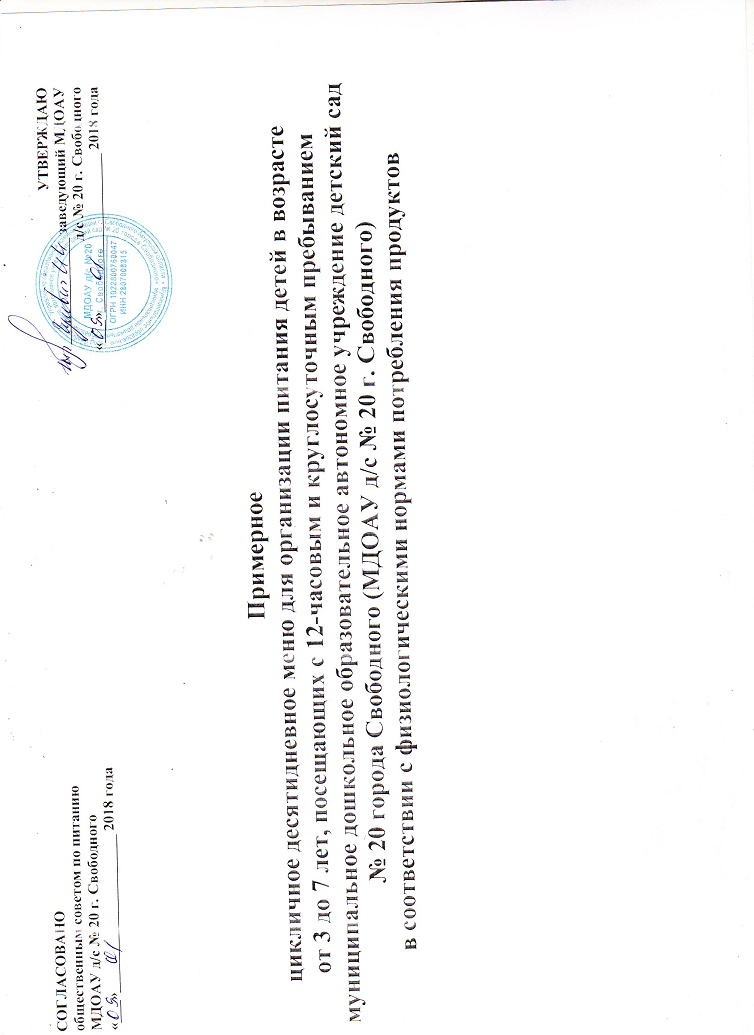 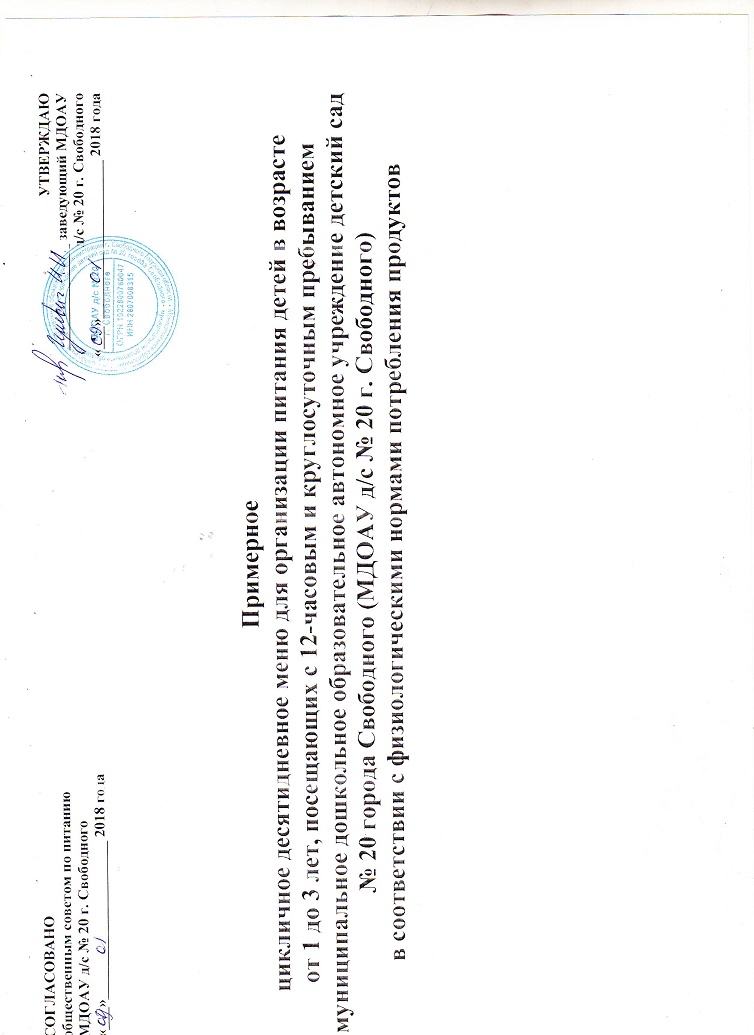 Сборник рецептур№ технологическойкартыНаименование блюда и продуктовВыходблюда  Кол-во в (г)  Кол-во в (г)        Химический состав        Химический состав        Химический составЭнергетическаяценность ККал    С  (мгр)Сборник рецептур№ технологическойкартыНаименование блюда и продуктовВыходблюда   брутто    нетто  белки  жирыуглеводыЭнергетическаяценность ККал    С  (мгр)200820082008133291941-й день с 3-7летЗавтрак:КАША ПШЕННАЯ МОЛОЧНАЯ ЖИДКАЯ                  пшено                  молоко 3,2%                  сахар-песок                  масло сливочноеСЫР(порциями)ЧАЙ С САХАРОМ                   чай черный                    вода питьевая                    сахар-песокХЛЕБ200/512180/102520,0120,05,06,012,80,2175,010,020,0120,05,05,012,00,2175,010,0200820082008133291941-й день с 3-7летЗавтрак:КАША ПШЕННАЯ МОЛОЧНАЯ ЖИДКАЯ                  пшено                  молоко 3,2%                  сахар-песок                  масло сливочноеСЫР(порциями)ЧАЙ С САХАРОМ                   чай черный                    вода питьевая                    сахар-песокХЛЕБ200/512180/102520,0120,05,06,012,80,2175,010,020,0120,05,05,012,00,2175,010,06,383,189,573,2334,60-256,4443,800,90200820082008133291941-й день с 3-7летЗавтрак:КАША ПШЕННАЯ МОЛОЧНАЯ ЖИДКАЯ                  пшено                  молоко 3,2%                  сахар-песок                  масло сливочноеСЫР(порциями)ЧАЙ С САХАРОМ                   чай черный                    вода питьевая                    сахар-песокХЛЕБ200/512180/102520,0120,05,06,012,80,2175,010,020,0120,05,05,012,00,2175,010,01,540,549,910,4737,853,65,420082008200820084293147205Итого за прием пищи2-ой завтрак:СОК ЯБЛОЧНЫЙОбед:ПОМИДОР СВЕЖИЙСУП ГОРОХОВЫЙ С МЯСОМ       мясо говядина        картофель с 01.09.-31.10.х.о.25%                            С 01.11-31.12.х.о.30%                            С01.01-28.29.02- 35%                             С01.03-31.08.х.о.40%        морковь      до 01.01.х.о 20%                             С 01.01.х.о 25%        лук х.о.-16%       соль       вода питьевая       горохПЕЧЕНЬ ПО-СТРОГАНОВСКИ       печень       масло сливочное        масса тушенной печени       морковь       мука       сметана         масса соусаВЕРМЕШЕЛЬ ОТВАРНАЯ        вермишель ( лапша)        масло сливочноеКОМПОТ ИЗ СУХОФРУКТОВ        сахар-песок        сухофруктыХЛЕБ10025200/1540/45120/51806030,030,035,638,141,045,016,017,010,50,35220,015,070,03,022,53,010,545,05,015,015,025,027,026,626,626,626,613,013,08,40,35220,015,058,03,040,016,83,010,045,045,05,015,015,011,100,50,913,34-54,9711,70,87391,6447,03,816,302,05,020082008200820084293147205Итого за прием пищи2-ой завтрак:СОК ЯБЛОЧНЫЙОбед:ПОМИДОР СВЕЖИЙСУП ГОРОХОВЫЙ С МЯСОМ       мясо говядина        картофель с 01.09.-31.10.х.о.25%                            С 01.11-31.12.х.о.30%                            С01.01-28.29.02- 35%                             С01.03-31.08.х.о.40%        морковь      до 01.01.х.о 20%                             С 01.01.х.о 25%        лук х.о.-16%       соль       вода питьевая       горохПЕЧЕНЬ ПО-СТРОГАНОВСКИ       печень       масло сливочное        масса тушенной печени       морковь       мука       сметана         масса соусаВЕРМЕШЕЛЬ ОТВАРНАЯ        вермишель ( лапша)        масло сливочноеКОМПОТ ИЗ СУХОФРУКТОВ        сахар-песок        сухофруктыХЛЕБ10025200/1540/45120/51806030,030,035,638,141,045,016,017,010,50,35220,015,070,03,022,53,010,545,05,015,015,025,027,026,626,626,626,613,013,08,40,35220,015,058,03,040,016,83,010,045,045,05,015,015,07,231,719,44117,533,8320082008200820084293147205Итого за прием пищи2-ой завтрак:СОК ЯБЛОЧНЫЙОбед:ПОМИДОР СВЕЖИЙСУП ГОРОХОВЫЙ С МЯСОМ       мясо говядина        картофель с 01.09.-31.10.х.о.25%                            С 01.11-31.12.х.о.30%                            С01.01-28.29.02- 35%                             С01.03-31.08.х.о.40%        морковь      до 01.01.х.о 20%                             С 01.01.х.о 25%        лук х.о.-16%       соль       вода питьевая       горохПЕЧЕНЬ ПО-СТРОГАНОВСКИ       печень       масло сливочное        масса тушенной печени       морковь       мука       сметана         масса соусаВЕРМЕШЕЛЬ ОТВАРНАЯ        вермишель ( лапша)        масло сливочноеКОМПОТ ИЗ СУХОФРУКТОВ        сахар-песок        сухофруктыХЛЕБ10025200/1540/45120/51806030,030,035,638,141,045,016,017,010,50,35220,015,070,03,022,53,010,545,05,015,015,025,027,026,626,626,626,613,013,08,40,35220,015,058,03,040,016,83,010,045,045,05,015,015,011,165,203,55103,290,220082008200820084293147205Итого за прием пищи2-ой завтрак:СОК ЯБЛОЧНЫЙОбед:ПОМИДОР СВЕЖИЙСУП ГОРОХОВЫЙ С МЯСОМ       мясо говядина        картофель с 01.09.-31.10.х.о.25%                            С 01.11-31.12.х.о.30%                            С01.01-28.29.02- 35%                             С01.03-31.08.х.о.40%        морковь      до 01.01.х.о 20%                             С 01.01.х.о 25%        лук х.о.-16%       соль       вода питьевая       горохПЕЧЕНЬ ПО-СТРОГАНОВСКИ       печень       масло сливочное        масса тушенной печени       морковь       мука       сметана         масса соусаВЕРМЕШЕЛЬ ОТВАРНАЯ        вермишель ( лапша)        масло сливочноеКОМПОТ ИЗ СУХОФРУКТОВ        сахар-песок        сухофруктыХЛЕБ10025200/1540/45120/51806030,030,035,638,141,045,016,017,010,50,35220,015,070,03,022,53,010,545,05,015,015,025,027,026,626,626,626,613,013,08,40,35220,015,058,03,040,016,83,010,045,045,05,015,015,04,944,1928,36171,4520082008200820084293147205Итого за прием пищи2-ой завтрак:СОК ЯБЛОЧНЫЙОбед:ПОМИДОР СВЕЖИЙСУП ГОРОХОВЫЙ С МЯСОМ       мясо говядина        картофель с 01.09.-31.10.х.о.25%                            С 01.11-31.12.х.о.30%                            С01.01-28.29.02- 35%                             С01.03-31.08.х.о.40%        морковь      до 01.01.х.о 20%                             С 01.01.х.о 25%        лук х.о.-16%       соль       вода питьевая       горохПЕЧЕНЬ ПО-СТРОГАНОВСКИ       печень       масло сливочное        масса тушенной печени       морковь       мука       сметана         масса соусаВЕРМЕШЕЛЬ ОТВАРНАЯ        вермишель ( лапша)        масло сливочноеКОМПОТ ИЗ СУХОФРУКТОВ        сахар-песок        сухофруктыХЛЕБ10025200/1540/45120/51806030,030,035,638,141,045,016,017,010,50,35220,015,070,03,022,53,010,545,05,015,015,025,027,026,626,626,626,613,013,08,40,35220,015,058,03,040,016,83,010,045,045,05,015,015,00,213,271,323,3625,1391,67128,640,820082008112194Итого за прием пищиПолдник:ОВОЩИ ТУШЕННЫЕ         картофель с 01.09.-31.10.х.о.25%                            С 01.11-31.12.х.о.30%                            С01.01-28.29.02- 35%                             С01.03-31.08.х.о.40%         морковь      до 01.01.х.о 20%                             С 01.01.х.о 25%         Лук репчатый х.о.-16%          Масло сливочное          сольЧАЙ С САХАРОМ                    чай черный                    вода питьевая                    сахар-песокПЕЧЕНЬЕФРУКТЫ СВЕЖИЕ -яблоко180180/103010098,0105,0112,0122,054,058,027,05,00,30,2175,010,073,073,073,073,043,043,023,05,00,30,2175,010,028,144,512,406,1190,7117,34616,39151,589,8316,9720082008112194Итого за прием пищиПолдник:ОВОЩИ ТУШЕННЫЕ         картофель с 01.09.-31.10.х.о.25%                            С 01.11-31.12.х.о.30%                            С01.01-28.29.02- 35%                             С01.03-31.08.х.о.40%         морковь      до 01.01.х.о 20%                             С 01.01.х.о 25%         Лук репчатый х.о.-16%          Масло сливочное          сольЧАЙ С САХАРОМ                    чай черный                    вода питьевая                    сахар-песокПЕЧЕНЬЕФРУКТЫ СВЕЖИЕ -яблоко180180/103010098,0105,0112,0122,054,058,027,05,00,30,2175,010,073,073,073,073,043,043,023,05,00,30,2175,010,03,120,41,86-9,917,04711,1337,8140,446,05,413,0Итого за прием пищи17,0210,2755,58375,7835,37Всего с полдником56,7636,01212,961430,8153,502008200848194Ужин:СУП РЫБНЫЙ         Горбуша натуральная(консерва)         картофель с 01.09.-31.10.х.о.25%                            с01.11-31.12.х.о.30%                            с01.01-28.29.02- 35%                             с01.03-31.08.х.о.40%        морковь      до 01.01.х.о 20%                             с 01.01.х.о 25%       лук репчатый  х.о-16%       крупа рисовая       вода питьевая       сольХЛЕБЧАЙ С САХАРОМ                    чай черный                    вода питьевая                    сахар-песок20025180/1032,074,680,086,293,416,017,010,08,0220,00,20,2175,010,032,056,056,056,056,012,812,88,48,0220,00,20,2175,010,02008200848194Ужин:СУП РЫБНЫЙ         Горбуша натуральная(консерва)         картофель с 01.09.-31.10.х.о.25%                            с01.11-31.12.х.о.30%                            с01.01-28.29.02- 35%                             с01.03-31.08.х.о.40%        морковь      до 01.01.х.о 20%                             с 01.01.х.о 25%       лук репчатый  х.о-16%       крупа рисовая       вода питьевая       сольХЛЕБЧАЙ С САХАРОМ                    чай черный                    вода питьевая                    сахар-песок20025180/1032,074,680,086,293,416,017,010,08,0220,00,20,2175,010,032,056,056,056,056,012,812,88,48,0220,00,20,2175,010,09,41,542,080,5413,3210,479,9120,6853,637,86,425,42008193Итого за прием пищи20.30:ПЕЧЕНЬЕМОЛОКО КИПЯЧЕННОЕ30200210,0200,019,9413,125,64,921,866,433,6917,049,4212,08140,4116,011,821,2Итого за прием пищи18,728,2626,44256,401,2ВСЕГО ЗА ДЕНЬ95,4249,19273,091899,2966,52Сборник рецептур№ технологическойкартыНаименование блюда и продуктовВыходблюда  Кол-во в (г)  Кол-во в (г)        Химический состав        Химический состав        Химический составЭнергетическаяценность ККал    С  (мгр)Сборник рецептур№ технологическойкартыНаименование блюда и продуктовВыходблюда   брутто    нетто  белки  жирыуглеводыЭнергетическаяценность ККал    С  (мгр)200820081312012-ой день с 3-7летЗавтрак:КАША РИСОВАЯ МОЛОЧНАЯ                      крупа рисоваямолоко 3,2%сахар-песок       масло сливочноеМАСЛО СЛИВОЧНОЕ(порциями)ХЛЕБКАКАО С МОЛОКОМ                      молоко 3,2%                      сахар песок                      какао                      вода питьевая200/5525180/1020,0150,05,06,06,0165,010,01,020,020,0150,05,05,05,0165,010,01,020,0200820081312012-ой день с 3-7летЗавтрак:КАША РИСОВАЯ МОЛОЧНАЯ                      крупа рисоваямолоко 3,2%сахар-песок       масло сливочноеМАСЛО СЛИВОЧНОЕ(порциями)ХЛЕБКАКАО С МОЛОКОМ                      молоко 3,2%                      сахар песок                      какао                      вода питьевая200/5525180/1020,0150,05,06,06,0165,010,01,020,020,0150,05,05,05,0165,010,01,020,05,630,031,549,054,130,5428,550,0510,47234,4237,4053,60,94200820081312012-ой день с 3-7летЗавтрак:КАША РИСОВАЯ МОЛОЧНАЯ                      крупа рисоваямолоко 3,2%сахар-песок       масло сливочноеМАСЛО СЛИВОЧНОЕ(порциями)ХЛЕБКАКАО С МОЛОКОМ                      молоко 3,2%                      сахар песок                      какао                      вода питьевая200/5525180/1020,0150,05,06,06,0165,010,01,020,020,0150,05,05,05,0165,010,01,020,04,625,2812,75119,101,0820082008200820083353161104205Итого за прием пищи2-ой завтрак:СОК ЯБЛОЧНЫЙОбед:ОГУРЕЦ СВЕЖИЙЩИ ИЗ СВЕЖЕЙ КАПУСТЫ С МЯСОМ СО СМЕТАНОЙ                      Мясо говядина                      Капуста х.о-20%                     картофель с 01.09.-31.10.х.о.25%                            с01.11-31.12.х.о.30%                            с01.01-28.29.02- 35%                             с01.03-31.08.х.о.40%        морковь      до 01.01.х.о 20%                             с 01.01.х.о 25%          лук репчатый х.о-16%          вода питьевая          сметанаРЫБА ЗАПЕЧЕННАЯ В МОЛОЧНОМ СОУСЕ          филе минтая           молоко 3,2%           мука           масло растительноеПЮРЕ КАРТОФЕЛЬНОЕ         картофель с 01.09.-31.10.х.о.25%                            с01.11-31.12.х.о.30%                            с01.01-28.29.02- 35%                             с01.03-31.08.х.о.40%         т.о.-3% масса отварного картоф.         молоко 3,2%         масло сливочное         сольКОМПОТ ИЗ КУРАГИХЛЕБ20200/15/1062/301201806022,030,045,028,030,032,035,016,017,010,0200,010,580,030,03,05,0118,0126,0135,0147,030,03,00,320,027,036,020,020,020,020,012,012,08,0200,010,076,030,03,05,088,088,088,088,085,530,03,00,311,820,50,1419,00-51,8211,70,56444,5247,02,782,022,00,120082008200820083353161104205Итого за прием пищи2-ой завтрак:СОК ЯБЛОЧНЫЙОбед:ОГУРЕЦ СВЕЖИЙЩИ ИЗ СВЕЖЕЙ КАПУСТЫ С МЯСОМ СО СМЕТАНОЙ                      Мясо говядина                      Капуста х.о-20%                     картофель с 01.09.-31.10.х.о.25%                            с01.11-31.12.х.о.30%                            с01.01-28.29.02- 35%                             с01.03-31.08.х.о.40%        морковь      до 01.01.х.о 20%                             с 01.01.х.о 25%          лук репчатый х.о-16%          вода питьевая          сметанаРЫБА ЗАПЕЧЕННАЯ В МОЛОЧНОМ СОУСЕ          филе минтая           молоко 3,2%           мука           масло растительноеПЮРЕ КАРТОФЕЛЬНОЕ         картофель с 01.09.-31.10.х.о.25%                            с01.11-31.12.х.о.30%                            с01.01-28.29.02- 35%                             с01.03-31.08.х.о.40%         т.о.-3% масса отварного картоф.         молоко 3,2%         масло сливочное         сольКОМПОТ ИЗ КУРАГИХЛЕБ20200/15/1062/301201806022,030,045,028,030,032,035,016,017,010,0200,010,580,030,03,05,0118,0126,0135,0147,030,03,00,320,027,036,020,020,020,020,012,012,08,0200,010,076,030,03,05,088,088,088,088,085,530,03,00,36,143,686,7984,8319,7420082008200820083353161104205Итого за прием пищи2-ой завтрак:СОК ЯБЛОЧНЫЙОбед:ОГУРЕЦ СВЕЖИЙЩИ ИЗ СВЕЖЕЙ КАПУСТЫ С МЯСОМ СО СМЕТАНОЙ                      Мясо говядина                      Капуста х.о-20%                     картофель с 01.09.-31.10.х.о.25%                            с01.11-31.12.х.о.30%                            с01.01-28.29.02- 35%                             с01.03-31.08.х.о.40%        морковь      до 01.01.х.о 20%                             с 01.01.х.о 25%          лук репчатый х.о-16%          вода питьевая          сметанаРЫБА ЗАПЕЧЕННАЯ В МОЛОЧНОМ СОУСЕ          филе минтая           молоко 3,2%           мука           масло растительноеПЮРЕ КАРТОФЕЛЬНОЕ         картофель с 01.09.-31.10.х.о.25%                            с01.11-31.12.х.о.30%                            с01.01-28.29.02- 35%                             с01.03-31.08.х.о.40%         т.о.-3% масса отварного картоф.         молоко 3,2%         масло сливочное         сольКОМПОТ ИЗ КУРАГИХЛЕБ20200/15/1062/301201806022,030,045,028,030,032,035,016,017,010,0200,010,580,030,03,05,0118,0126,0135,0147,030,03,00,320,027,036,020,020,020,020,012,012,08,0200,010,076,030,03,05,088,088,088,088,085,530,03,00,313,916,653,85129,322,6820082008200820083353161104205Итого за прием пищи2-ой завтрак:СОК ЯБЛОЧНЫЙОбед:ОГУРЕЦ СВЕЖИЙЩИ ИЗ СВЕЖЕЙ КАПУСТЫ С МЯСОМ СО СМЕТАНОЙ                      Мясо говядина                      Капуста х.о-20%                     картофель с 01.09.-31.10.х.о.25%                            с01.11-31.12.х.о.30%                            с01.01-28.29.02- 35%                             с01.03-31.08.х.о.40%        морковь      до 01.01.х.о 20%                             с 01.01.х.о 25%          лук репчатый х.о-16%          вода питьевая          сметанаРЫБА ЗАПЕЧЕННАЯ В МОЛОЧНОМ СОУСЕ          филе минтая           молоко 3,2%           мука           масло растительноеПЮРЕ КАРТОФЕЛЬНОЕ         картофель с 01.09.-31.10.х.о.25%                            с01.11-31.12.х.о.30%                            с01.01-28.29.02- 35%                             с01.03-31.08.х.о.40%         т.о.-3% масса отварного картоф.         молоко 3,2%         масло сливочное         сольКОМПОТ ИЗ КУРАГИХЛЕБ20200/15/1062/301201806022,030,045,028,030,032,035,016,017,010,0200,010,580,030,03,05,0118,0126,0135,0147,030,03,00,320,027,036,020,020,020,020,012,012,08,0200,010,076,030,03,05,088,088,088,088,085,530,03,00,32,60,623,73,74-1,36,4316,1825,1399,1264,46128,642,510,722008155Итого за прием пищиПолдник:ЗАПЕКАНКА ТВОРОЖНАЯ СО СГУЩЕННЫМ МОЛОКОМ            творог            крупа манная            сахар-песок            яйцо кур.            масло растительное            сметана            сгущенное молокоЧАЙКОНФЕТАХЛЕБ180/2018025170,010,010,01/32,06,020,0168,010,010,01/32,06,020,027,1115,3758,94509,1525,752008155Итого за прием пищиПолдник:ЗАПЕКАНКА ТВОРОЖНАЯ СО СГУЩЕННЫМ МОЛОКОМ            творог            крупа манная            сахар-песок            яйцо кур.            масло растительное            сметана            сгущенное молокоЧАЙКОНФЕТАХЛЕБ180/2018025170,010,010,01/32,06,020,0168,010,010,01/32,06,020,033,661,5420,780,5438,3810,47481,1453,60,49Итого за прием пищи35,2021,3248,85534,740,49Всего за день с полдником74,6355,69171,311535,4130,2620082008151194Ужин:РОЖКИ С ИЗЮМОМ             рожки             изюм             сахар-песок             масло сливочноеЧАЙ С САХАРОМ                     чай черный                    вода питьевая                    сахар-песок120/542,010,03,05,00,2175,010,042,010,03,05,00,2175,010,020082008151194Ужин:РОЖКИ С ИЗЮМОМ             рожки             изюм             сахар-песок             масло сливочноеЧАЙ С САХАРОМ                     чай черный                    вода питьевая                    сахар-песок120/542,010,03,05,00,2175,010,042,010,03,05,00,2175,010,04,644,7929,55180,3020082008151194Ужин:РОЖКИ С ИЗЮМОМ             рожки             изюм             сахар-песок             масло сливочноеЧАЙ С САХАРОМ                     чай черный                    вода питьевая                    сахар-песок120/542,010,03,05,00,2175,010,042,010,03,05,00,2175,010,09,937,85,42008193Итого за прием пищи20.30.:МОЛОКО КИПЯЧЕННОЕВАФЛИ20030210,04,645,61,134,796,410,0739,459,421,57218,10116,0176,65,41,2Итого за прием пищи6,7316,4730,97292,601,2ВСЕГО ЗА ДЕНЬ86,076,95241,732046,1136,86Сборник рецептур№ технологическойкартыНаименование блюда и продуктовВыходблюда  Кол-во в (г)  Кол-во в (г)        Химический состав        Химический состав        Химический составЭнергетическаяценность ККал    С  (мгр)Сборник рецептур№ технологическойкартыНаименование блюда и продуктовВыходблюда   брутто    нетто  белки  жирыуглеводыЭнергетическаяценность ККал    С  (мгр)20082008125291983день дети с 3-7летЗавтрак:КАША ПШЕНИЧНАЯ МОЛОЧНАЯ            крупа пшеничная            молоко 3,2%            сахар-песок             масло сливочноеСЫР (порциями)КОФЕЙНЫЙ НАПИТОК С МОЛОКОМ            молоко 3,2%            сахар-песок            кофейный напиток            вода питьеваяХЛЕБ200/512180/102520,0200,010,05,0150,010,01,230,020,0200,010,05,0150,010,01,230,020082008125291983день дети с 3-7летЗавтрак:КАША ПШЕНИЧНАЯ МОЛОЧНАЯ            крупа пшеничная            молоко 3,2%            сахар-песок             масло сливочноеСЫР (порциями)КОФЕЙНЫЙ НАПИТОК С МОЛОКОМ            молоко 3,2%            сахар-песок            кофейный напиток            вода питьеваяХЛЕБ200/512180/102520,0200,010,05,0150,010,01,230,020,0200,010,05,0150,010,01,230,08,0310,7333,43255,800,920082008125291983день дети с 3-7летЗавтрак:КАША ПШЕНИЧНАЯ МОЛОЧНАЯ            крупа пшеничная            молоко 3,2%            сахар-песок             масло сливочноеСЫР (порциями)КОФЕЙНЫЙ НАПИТОК С МОЛОКОМ            молоко 3,2%            сахар-песок            кофейный напиток            вода питьеваяХЛЕБ200/512180/102520,0200,010,05,0150,010,01,230,020,0200,010,05,0150,010,01,230,04,321,544,320,5419,7210,47133,0653,66,62200820082008200810867123205Итого за прием пищи2-ой завтрак:СНЕЖОКОбед:ПОМИДОР СВЕЖИЙСУП СВЕКОЛЬНИК С МЯСОМ СО СМЕТАНОЙ             Мясо говядина             Свекла  х.о.-20%                картофель с 01.09.-31.10.х.о.25%                            с01.11-31.12.х.о.30%                            с01.01-28.29.02- 35%                             с01.03-31.08.х.о.40%         морковь      до 01.01.х.о 20%                             с 01.01.х.о 25%         лук х.о-16%          томатный соус         сметана  ГУЛЯШ ИЗ ГОВЯДИНЫ.         Мясо говядина         Масса отварного мяса         морковь      до 01.01.х.о 20%                             с 01.01.х.о 25%         лук репчатый х.о-16%         мука         вода питьевая         молоко 3,2%         сметана         масса соуса         масса полуфабриката т.о-20%         выходГРЕЧКА ОТВАРНАЯ          крупа гречневая ядрица          вода питьевая          масло сливочноеКОМПОТ ИЗ СУХОФРУКТОВ           сахар-песок           сухофруктыХЛЕБ12025200/15/1040/50901101806030,030,032,028,030,032,035,016,017,010,03,010,570,020,021,08,02,030,015,03,046,080,05,015,015,025,027,025,620,020,020,020,012,012,08,23,010,063,740,016,016,06,42,030,015,03,050,0100,046,080,05,015,015,015,842,30,917,791,5-63,8125,70,87471,67131,03,817,521,285,0200820082008200810867123205Итого за прием пищи2-ой завтрак:СНЕЖОКОбед:ПОМИДОР СВЕЖИЙСУП СВЕКОЛЬНИК С МЯСОМ СО СМЕТАНОЙ             Мясо говядина             Свекла  х.о.-20%                картофель с 01.09.-31.10.х.о.25%                            с01.11-31.12.х.о.30%                            с01.01-28.29.02- 35%                             с01.03-31.08.х.о.40%         морковь      до 01.01.х.о 20%                             с 01.01.х.о 25%         лук х.о-16%          томатный соус         сметана  ГУЛЯШ ИЗ ГОВЯДИНЫ.         Мясо говядина         Масса отварного мяса         морковь      до 01.01.х.о 20%                             с 01.01.х.о 25%         лук репчатый х.о-16%         мука         вода питьевая         молоко 3,2%         сметана         масса соуса         масса полуфабриката т.о-20%         выходГРЕЧКА ОТВАРНАЯ          крупа гречневая ядрица          вода питьевая          масло сливочноеКОМПОТ ИЗ СУХОФРУКТОВ           сахар-песок           сухофруктыХЛЕБ12025200/15/1040/50901101806030,030,032,028,030,032,035,016,017,010,03,010,570,020,021,08,02,030,015,03,046,080,05,015,015,025,027,025,620,020,020,020,012,012,08,23,010,063,740,016,016,06,42,030,015,03,050,0100,046,080,05,015,015,03,741,7010,1872,828,89200820082008200810867123205Итого за прием пищи2-ой завтрак:СНЕЖОКОбед:ПОМИДОР СВЕЖИЙСУП СВЕКОЛЬНИК С МЯСОМ СО СМЕТАНОЙ             Мясо говядина             Свекла  х.о.-20%                картофель с 01.09.-31.10.х.о.25%                            с01.11-31.12.х.о.30%                            с01.01-28.29.02- 35%                             с01.03-31.08.х.о.40%         морковь      до 01.01.х.о 20%                             с 01.01.х.о 25%         лук х.о-16%          томатный соус         сметана  ГУЛЯШ ИЗ ГОВЯДИНЫ.         Мясо говядина         Масса отварного мяса         морковь      до 01.01.х.о 20%                             с 01.01.х.о 25%         лук репчатый х.о-16%         мука         вода питьевая         молоко 3,2%         сметана         масса соуса         масса полуфабриката т.о-20%         выходГРЕЧКА ОТВАРНАЯ          крупа гречневая ядрица          вода питьевая          масло сливочноеКОМПОТ ИЗ СУХОФРУКТОВ           сахар-песок           сухофруктыХЛЕБ12025200/15/1040/50901101806030,030,032,028,030,032,035,016,017,010,03,010,570,020,021,08,02,030,015,03,046,080,05,015,015,025,027,025,620,020,020,020,012,012,08,23,010,063,740,016,016,06,42,030,015,03,050,0100,046,080,05,015,015,010,714,582,7995,211,25200820082008200810867123205Итого за прием пищи2-ой завтрак:СНЕЖОКОбед:ПОМИДОР СВЕЖИЙСУП СВЕКОЛЬНИК С МЯСОМ СО СМЕТАНОЙ             Мясо говядина             Свекла  х.о.-20%                картофель с 01.09.-31.10.х.о.25%                            с01.11-31.12.х.о.30%                            с01.01-28.29.02- 35%                             с01.03-31.08.х.о.40%         морковь      до 01.01.х.о 20%                             с 01.01.х.о 25%         лук х.о-16%          томатный соус         сметана  ГУЛЯШ ИЗ ГОВЯДИНЫ.         Мясо говядина         Масса отварного мяса         морковь      до 01.01.х.о 20%                             с 01.01.х.о 25%         лук репчатый х.о-16%         мука         вода питьевая         молоко 3,2%         сметана         масса соуса         масса полуфабриката т.о-20%         выходГРЕЧКА ОТВАРНАЯ          крупа гречневая ядрица          вода питьевая          масло сливочноеКОМПОТ ИЗ СУХОФРУКТОВ           сахар-песок           сухофруктыХЛЕБ12025200/15/1040/50901101806030,030,032,028,030,032,035,016,017,010,03,010,570,020,021,08,02,030,015,03,046,080,05,015,015,025,027,025,620,020,020,020,012,012,08,23,010,063,740,016,016,06,42,030,015,03,050,0100,046,080,05,015,015,05,704,8227,45180,34200820082008200810867123205Итого за прием пищи2-ой завтрак:СНЕЖОКОбед:ПОМИДОР СВЕЖИЙСУП СВЕКОЛЬНИК С МЯСОМ СО СМЕТАНОЙ             Мясо говядина             Свекла  х.о.-20%                картофель с 01.09.-31.10.х.о.25%                            с01.11-31.12.х.о.30%                            с01.01-28.29.02- 35%                             с01.03-31.08.х.о.40%         морковь      до 01.01.х.о 20%                             с 01.01.х.о 25%         лук х.о-16%          томатный соус         сметана  ГУЛЯШ ИЗ ГОВЯДИНЫ.         Мясо говядина         Масса отварного мяса         морковь      до 01.01.х.о 20%                             с 01.01.х.о 25%         лук репчатый х.о-16%         мука         вода питьевая         молоко 3,2%         сметана         масса соуса         масса полуфабриката т.о-20%         выходГРЕЧКА ОТВАРНАЯ          крупа гречневая ядрица          вода питьевая          масло сливочноеКОМПОТ ИЗ СУХОФРУКТОВ           сахар-песок           сухофруктыХЛЕБ12025200/15/1040/50901101806030,030,032,028,030,032,035,016,017,010,03,010,570,020,021,08,02,030,015,03,046,080,05,015,015,025,027,025,620,020,020,020,012,012,08,23,010,063,740,016,016,06,42,030,015,03,050,0100,046,080,05,015,015,00,213,7-1,323,3625,1391,67128,640,82008152Итого за прием пищи Полдник:ОМЛЕТ           яйцо кур.           молоко 3,2%           масло сливочноеСАЛАТ ИЗ МОРСКОЙ КАПУСТЫЧАЙ
ВАФЛИ
ХЛЕБ803018040251,540,05,060,040,05,030,024,968,270,31,21,5412,4011,310,0712,080,5489,781,821,025,8810,47572,49140,391,5212,053,615,940,140,6Итого за прием пищи11,3124,039,17407,490,74Всего за день с полдником54,4155,69218,461582,6525,482008200869194Ужин:КАРТОФЕЛЬ ТУШЕННЫЙ С МЯСОМ ПТИЦЫ             Мясо птицы х.о-12% т.о-18%        картофель с 01.09.-31.10.х.о.25%                            С 01.11-31.12.х.о.30%                            С01.01-28.29.02- 35%                             С01.03-31.08.х.о.40%                  морковь      до 01.01.х.о 20%                                       с 01.01.х.о 25%          лук репчатый х.о-16%          масло сливочное          бульон ( вода)           соль           т.о -20%ЧАЙ С САХАРОМХЛЕБ180/30180/102548,0112,0120,0128,0140,016,017,05,05,045,00,242,2480,080,080,080,012,012,04,55,045,00,22008200869194Ужин:КАРТОФЕЛЬ ТУШЕННЫЙ С МЯСОМ ПТИЦЫ             Мясо птицы х.о-12% т.о-18%        картофель с 01.09.-31.10.х.о.25%                            С 01.11-31.12.х.о.30%                            С01.01-28.29.02- 35%                             С01.03-31.08.х.о.40%                  морковь      до 01.01.х.о 20%                                       с 01.01.х.о 25%          лук репчатый х.о-16%          масло сливочное          бульон ( вода)           соль           т.о -20%ЧАЙ С САХАРОМХЛЕБ180/30180/102548,0112,0120,0128,0140,016,017,05,05,045,00,242,2480,080,080,080,012,012,04,55,045,00,26,201,545,610,5419,649,910,47153,8637,853,616,975,42008193Итого за прием пищи20.30.:МОЛОКО КИПЯЧЕННОЕБАТОН20030210,0200,07,745,62,476,156,40,9740,019,417,13245,26116,083,322,371,26Итого за прием пищи8,077,3726,53199,301,26ВСЕГО ЗА ДЕНЬ70,2269,21285,02027,2149,11Сборник рецептур№ технологическойкартыНаименование блюда и продуктовВыходблюда  Кол-во в (г)  Кол-во в (г)        Химический состав        Химический состав        Химический составЭнергетическаяценность ККал    С  (мгр)Сборник рецептур№ технологическойкартыНаименование блюда и продуктовВыходблюда   брутто    нетто  белки  жирыуглеводыЭнергетическаяценность ККал    С  (мгр)20082008442014день с 3-7летЗавтрак:ВЕРМЕШЕЛЬ МОЛОЧНАЯ              вермишель              молоко3,2%              масло сливочное              сахар-песокМАСЛО СЛИВОЧНОЕ(порциями)ХЛЕБКАКАО МОЛОКОМ              Молоко 3,2%              Сахар-песок              какао200525180/1020,0185,05,010,06,0165,010,01,020,0185,05,010,05,0165,010,01,020082008442014день с 3-7летЗавтрак:ВЕРМЕШЕЛЬ МОЛОЧНАЯ              вермишель              молоко3,2%              масло сливочное              сахар-песокМАСЛО СЛИВОЧНОЕ(порциями)ХЛЕБКАКАО МОЛОКОМ              Молоко 3,2%              Сахар-песок              какао200525180/1020,0185,05,010,06,0165,010,01,020,0185,05,010,05,0165,010,01,07,070,031,549,924,130,5432,170,0510,47251,9637,4053,60,920082008442014день с 3-7летЗавтрак:ВЕРМЕШЕЛЬ МОЛОЧНАЯ              вермишель              молоко3,2%              масло сливочное              сахар-песокМАСЛО СЛИВОЧНОЕ(порциями)ХЛЕБКАКАО МОЛОКОМ              Молоко 3,2%              Сахар-песок              какао200525180/1020,0185,05,010,06,0165,010,01,020,0185,05,010,05,0165,010,01,04,625,2812,75119,101,082008200820087656159127204Итого за прием пищи2-ой завтрак:СНЕЖОКОбед:ОГУРЕЦ СВЕЖИЙСУП С МЯСНЫМИ ФРИКАДЕЛЬКАМИ              мясо говядина               картофель с 01.09.-31.10.х.о.25%                            с01.11-31.12.х.о.30%                            с01.01-28.29.02- 35%                             с01.03-31.08.х.о.40%           морковь      до 01.01.х.о 20%                                  с 01.01.х.о 25%           лук репчатый х.о-16%           масло растительное           вода питьеваяКОТЛЕТА РЫБНАЯ С ТОМАТНЫМ СОУСОМ И РИС ОТВАРНОЙ            филе минтая             хлеб             вода питьевая              яйцо             масса полуфабриката             соус томатный с маслом              вода питьевая              мука             масло сливочное              томат паста              сахар               рис отварной              рис             вода питьевая             масло сливочное             сольКОМПОТ ИЗ КОНСЕРВИРОВАННЫХ ПЛОДОВХЛЕБ12020200/2080/25/1001806022,040,028,030,032,035,016,017,010,05,02,0220,064,415,015,23,222,52,01,02,01,035,072,05,01,020,028,020,020,020,020,012,012,08,24,22,0220,064,015,015,23,294,422,52,01,02,01,0100,035,072,05,01,013,262,30,1419,871,5-55,4425,70,56462,06131,02,781,981,280,22008200820087656159127204Итого за прием пищи2-ой завтрак:СНЕЖОКОбед:ОГУРЕЦ СВЕЖИЙСУП С МЯСНЫМИ ФРИКАДЕЛЬКАМИ              мясо говядина               картофель с 01.09.-31.10.х.о.25%                            с01.11-31.12.х.о.30%                            с01.01-28.29.02- 35%                             с01.03-31.08.х.о.40%           морковь      до 01.01.х.о 20%                                  с 01.01.х.о 25%           лук репчатый х.о-16%           масло растительное           вода питьеваяКОТЛЕТА РЫБНАЯ С ТОМАТНЫМ СОУСОМ И РИС ОТВАРНОЙ            филе минтая             хлеб             вода питьевая              яйцо             масса полуфабриката             соус томатный с маслом              вода питьевая              мука             масло сливочное              томат паста              сахар               рис отварной              рис             вода питьевая             масло сливочное             сольКОМПОТ ИЗ КОНСЕРВИРОВАННЫХ ПЛОДОВХЛЕБ12020200/2080/25/1001806022,040,028,030,032,035,016,017,010,05,02,0220,064,415,015,23,222,52,01,02,01,035,072,05,01,020,028,020,020,020,020,012,012,08,24,22,0220,064,015,015,23,294,422,52,01,02,01,0100,035,072,05,01,06,293,865,1081,00,482008200820087656159127204Итого за прием пищи2-ой завтрак:СНЕЖОКОбед:ОГУРЕЦ СВЕЖИЙСУП С МЯСНЫМИ ФРИКАДЕЛЬКАМИ              мясо говядина               картофель с 01.09.-31.10.х.о.25%                            с01.11-31.12.х.о.30%                            с01.01-28.29.02- 35%                             с01.03-31.08.х.о.40%           морковь      до 01.01.х.о 20%                                  с 01.01.х.о 25%           лук репчатый х.о-16%           масло растительное           вода питьеваяКОТЛЕТА РЫБНАЯ С ТОМАТНЫМ СОУСОМ И РИС ОТВАРНОЙ            филе минтая             хлеб             вода питьевая              яйцо             масса полуфабриката             соус томатный с маслом              вода питьевая              мука             масло сливочное              томат паста              сахар               рис отварной              рис             вода питьевая             масло сливочное             сольКОМПОТ ИЗ КОНСЕРВИРОВАННЫХ ПЛОДОВХЛЕБ12020200/2080/25/1001806022,040,028,030,032,035,016,017,010,05,02,0220,064,415,015,23,222,52,01,02,01,035,072,05,01,020,028,020,020,020,020,012,012,08,24,22,0220,064,015,015,23,294,422,52,01,02,01,0100,035,072,05,01,023,070,93,75,770,0181,334,7224,9825,13268,97101,7128,646,760,7220082008139194Итого за прием пищиПолдник:ЗАПЕКАНКА МАННАЯ С КИСЕЛЕМ              крупа манная              молоко 3,2%              вода питьевая              сахар-песок              яйцо              масло сливочное               сметана             сухари пан-е              соль              кисель из повидлаЧАЙ С САХАРОМХЛЕБМАРМЕЛАДСВЕЖИЕ ФРУКТЫ:              яблоко100/50180/102510025,525,057,55,010,05,03,03,00,2525,525,057,55,010,05,03,03,00,2550,034,104,330,031,540,3010,955,44-0,5490,4922,17,309,9810,4710,20583,09157,2228,037,4053,6041,408,160,080,15,413,0Итого за прием пищи6,205,9860,05317,6218,582008200841194Всего за день с полдникомУжин:СУП КАРТОФЕЛЬНЫЙ С МЯСОМ ПТИЦЫ               курица               выход варенной птицы         картофель с 01.09.-31.10.х.о.25%                            с01.11-31.12.х.о.30%                            с01.01-28.29.02- 35%                             с01.03-31.08.х.о.40%         морковь      до 01.01.х.о 20%                              с 01.01.х.о 25%         лук репчатый х.о-16%         масло сливочноеХЛЕБ
ЧАЙ С САХАРОМ200/12,525180/1026,0140,0150,0160,0175,016,017,05,02,017,912,5100,0100,0100,0100,012,012,04,22,055,8638,3231,681493,7730,02008200841194Всего за день с полдникомУжин:СУП КАРТОФЕЛЬНЫЙ С МЯСОМ ПТИЦЫ               курица               выход варенной птицы         картофель с 01.09.-31.10.х.о.25%                            с01.11-31.12.х.о.30%                            с01.01-28.29.02- 35%                             с01.03-31.08.х.о.40%         морковь      до 01.01.х.о 20%                              с 01.01.х.о 25%         лук репчатый х.о-16%         масло сливочноеХЛЕБ
ЧАЙ С САХАРОМ200/12,525180/1026,0140,0150,0160,0175,016,017,05,02,017,912,5100,0100,0100,0100,012,012,04,22,06,101,544,080,5421,7010,479,98146,4353,637,407,725,42008193Итого за прием пищи20.30.:ПЕЧЕНЬЕ
МОЛОКО КИПЯЧЕННОЕ20200210,0200,07,641,565,64,621,626,442,1515,249,4237,4381,20116,013,121,2Итого за прием пищиВСЕГО ЗА ДЕНЬ7,1670,668,0250,9424,64298,47197,201928,401,244,32Сборник рецептур№ технологическойкартыНаименование блюда и продуктовВыходблюда  Кол-во в (г)  Кол-во в (г)        Химический состав        Химический состав        Химический составЭнергетическаяценность ККал    С  (мгр)Сборник рецептур№ технологическойкартыНаименование блюда и продуктовВыходблюда   брутто    нетто  белки  жирыуглеводыЭнергетическаяценность ККал    С  (мгр)200820081361985день дети с 3-7летЗавтрак:КАША ГРЕЧНЕВАЯ МОЛОЧНАЯ ЖИДКАЯ              крупа гречневая              вода питьевая              молоко 3,2%              сахар-песок              масло сливочное              сольСЫР (порциями)КОФЕЙНЫЙ НАПИТОК С МОЛОКОМ            молоко 3,2%            сахар-песок            кофейный напиток            вода питьеваяХЛЕБ200/512180/102520,024,0150,010,05,00,312,8150,010,01,230,020,024,0150,010,05,00,312,0150,010,01,230,0200820081361985день дети с 3-7летЗавтрак:КАША ГРЕЧНЕВАЯ МОЛОЧНАЯ ЖИДКАЯ              крупа гречневая              вода питьевая              молоко 3,2%              сахар-песок              масло сливочное              сольСЫР (порциями)КОФЕЙНЫЙ НАПИТОК С МОЛОКОМ            молоко 3,2%            сахар-песок            кофейный напиток            вода питьеваяХЛЕБ200/512180/102520,024,0150,010,05,00,312,8150,010,01,230,020,024,0150,010,05,00,312,0150,010,01,230,06,983,1810,423,2325,0-222,3843,800,50200820081361985день дети с 3-7летЗавтрак:КАША ГРЕЧНЕВАЯ МОЛОЧНАЯ ЖИДКАЯ              крупа гречневая              вода питьевая              молоко 3,2%              сахар-песок              масло сливочное              сольСЫР (порциями)КОФЕЙНЫЙ НАПИТОК С МОЛОКОМ            молоко 3,2%            сахар-песок            кофейный напиток            вода питьеваяХЛЕБ200/512180/102520,024,0150,010,05,00,312,8150,010,01,230,020,024,0150,010,05,00,312,0150,010,01,230,04,321,544,320,5419,7210,47133,0653,66,6220082008200838  70104159205Итого за прием пищи2-ой завтрак:ЙОГУРТОбед:ПОМИДОР СВЕЖИЙСУП КАРТОФЕЛЬНЫЙ С МАКАРОННЫМИ ИЗДЕЛИЯМИ            Мясо говядина            Картофель с 01.09-31.10 х.о25%                               С01.11-31.12  х.о30%                                С01.01-28.29.02-35%                                С01.03-31.08 х.о40%            Морковь до 01.01 х.о 20%                              С 01.01 х.о25%            Лук репчатый х.о-16%            Масло сливочное            Макаронные изделияКОТЛЕТА МЯСНАЯ С КАРТОФЕЛЬНЫМ ПЮРЕ ПОДЛИВ             Мясо говядина             Хлеб             Вода питьевая              Соль             Масса полуфабриката          картофель с 01.09.-31.10.х.о.25%                            с01.11-31.12.х.о.30%                            с01.01-28.29.02- 35%                             с01.03-31.08.х.о.40%         т.о.-3% масса отварного картоф.         молоко 3,2%         масло сливочное         соль         соус томатный             вода питьевая              мука             масло сливочное              томат паста              сахарХЛЕБКОМПОТ ИЗ ИЗЮМА И КУРАГИ             курага              изюм             сахар-песок             вода питьевая12025200/1580/25/12018030,030,035,638,141,045,016,017,05,02,08,070,010,014,01,0118,0126,0135,0147,030,03,00,322,52,01,02,01,011,011,015,0178,025,027,026,626,626,626,612,012,04,22,08,063,710,014,01,088,088,088,088,088,085,530,03,00,322,52,01,02,01,010,010,015,0178,016,025,880,918,514,5-55,1920,340,87452,84145,83,817,121,285,020082008200838  70104159205Итого за прием пищи2-ой завтрак:ЙОГУРТОбед:ПОМИДОР СВЕЖИЙСУП КАРТОФЕЛЬНЫЙ С МАКАРОННЫМИ ИЗДЕЛИЯМИ            Мясо говядина            Картофель с 01.09-31.10 х.о25%                               С01.11-31.12  х.о30%                                С01.01-28.29.02-35%                                С01.03-31.08 х.о40%            Морковь до 01.01 х.о 20%                              С 01.01 х.о25%            Лук репчатый х.о-16%            Масло сливочное            Макаронные изделияКОТЛЕТА МЯСНАЯ С КАРТОФЕЛЬНЫМ ПЮРЕ ПОДЛИВ             Мясо говядина             Хлеб             Вода питьевая              Соль             Масса полуфабриката          картофель с 01.09.-31.10.х.о.25%                            с01.11-31.12.х.о.30%                            с01.01-28.29.02- 35%                             с01.03-31.08.х.о.40%         т.о.-3% масса отварного картоф.         молоко 3,2%         масло сливочное         соль         соус томатный             вода питьевая              мука             масло сливочное              томат паста              сахарХЛЕБКОМПОТ ИЗ ИЗЮМА И КУРАГИ             курага              изюм             сахар-песок             вода питьевая12025200/1580/25/12018030,030,035,638,141,045,016,017,05,02,08,070,010,014,01,0118,0126,0135,0147,030,03,00,322,52,01,02,01,011,011,015,0178,025,027,026,626,626,626,612,012,04,22,08,063,710,014,01,088,088,088,088,088,085,530,03,00,322,52,01,02,01,010,010,015,0178,05,831,5413,3487,787,7220082008200838  70104159205Итого за прием пищи2-ой завтрак:ЙОГУРТОбед:ПОМИДОР СВЕЖИЙСУП КАРТОФЕЛЬНЫЙ С МАКАРОННЫМИ ИЗДЕЛИЯМИ            Мясо говядина            Картофель с 01.09-31.10 х.о25%                               С01.11-31.12  х.о30%                                С01.01-28.29.02-35%                                С01.03-31.08 х.о40%            Морковь до 01.01 х.о 20%                              С 01.01 х.о25%            Лук репчатый х.о-16%            Масло сливочное            Макаронные изделияКОТЛЕТА МЯСНАЯ С КАРТОФЕЛЬНЫМ ПЮРЕ ПОДЛИВ             Мясо говядина             Хлеб             Вода питьевая              Соль             Масса полуфабриката          картофель с 01.09.-31.10.х.о.25%                            с01.11-31.12.х.о.30%                            с01.01-28.29.02- 35%                             с01.03-31.08.х.о.40%         т.о.-3% масса отварного картоф.         молоко 3,2%         масло сливочное         соль         соус томатный             вода питьевая              мука             масло сливочное              томат паста              сахарХЛЕБКОМПОТ ИЗ ИЗЮМА И КУРАГИ             курага              изюм             сахар-песок             вода питьевая12025200/1580/25/12018030,030,035,638,141,045,016,017,05,02,08,070,010,014,01,0118,0126,0135,0147,030,03,00,322,52,01,02,01,011,011,015,0178,025,027,026,626,626,626,612,012,04,22,08,063,710,014,01,088,088,088,088,088,085,530,03,00,322,52,01,02,01,010,010,015,0178,014,523,710,511,315,9025,13254,02128,644,312,3432,56133,020,7220082008193177Итого за прием пищиПолдник:МОЛОКО КИПЯЧЕННОЕВАТРУШКА С ПОВИДЛОМ              мука              молоко 3,2%              масло сливочное              масло растительное               сахар-песок              повидло              дрожжиФРУКТЫ СВЕЖИЕ               груша200100100210,050,025,02,03,08,025,01,5200,050,025,02,03,08,025,01,527,295,613,356,487,809,4607,27116,017,751,220082008193177Итого за прием пищиПолдник:МОЛОКО КИПЯЧЕННОЕВАТРУШКА С ПОВИДЛОМ              мука              молоко 3,2%              масло сливочное              масло растительное               сахар-песок              повидло              дрожжиФРУКТЫ СВЕЖИЕ               груша200100100210,050,025,02,03,08,025,01,5200,050,025,02,03,08,025,01,55,870,45,83-71,4010,7362,8542,05,0Итого за прием пищи11,8712,2391,50520,856,2ВСЕГО ЗА ДЕНЬ61,0648,59254,831726,7632,35Сборник рецептур№ технологическойкартыНаименование блюда и продуктовВыходблюда  Кол-во в (г)  Кол-во в (г)        Химический состав        Химический состав        Химический составЭнергетическаяценность ККал    С  (мгр)Сборник рецептур№ технологическойкартыНаименование блюда и продуктовВыходблюда   брутто    нетто  белки  жирыуглеводыЭнергетическаяценность ККал    С  (мгр)200820081281946день дети с 3-7летЗавтрак:КАША МОЛОЧНАЯ ЯЧНЕВАЯ            крупа ячневая           молоко 3,2%           сахар-песок           масло сливочное           сольМАСЛО СЛИВОЧНОЕ(порциями)ХЛЕБЧАЙ СЛАДКИЙ С МОЛОКОМ              чай черный               вода питьевая              сахар-песок              молоко 3,2%200/5525180/1020,0200,010,05,00,256,00,377,010,090,020,0200,010,05,00,255,00,377,010,090,0200820081281946день дети с 3-7летЗавтрак:КАША МОЛОЧНАЯ ЯЧНЕВАЯ            крупа ячневая           молоко 3,2%           сахар-песок           масло сливочное           сольМАСЛО СЛИВОЧНОЕ(порциями)ХЛЕБЧАЙ СЛАДКИЙ С МОЛОКОМ              чай черный               вода питьевая              сахар-песок              молоко 3,2%200/5525180/1020,0200,010,05,00,256,00,377,010,090,020,0200,010,05,00,255,00,377,010,090,07,710,031,5410,794,130,5433,770,0510,47255,2037,4053,60,90200820081281946день дети с 3-7летЗавтрак:КАША МОЛОЧНАЯ ЯЧНЕВАЯ            крупа ячневая           молоко 3,2%           сахар-песок           масло сливочное           сольМАСЛО СЛИВОЧНОЕ(порциями)ХЛЕБЧАЙ СЛАДКИЙ С МОЛОКОМ              чай черный               вода питьевая              сахар-песок              молоко 3,2%200/5525180/1020,0200,010,05,00,256,00,377,010,090,020,0200,010,05,00,255,00,377,010,090,02,812,9215,9398,895,142008200820083690204Итого за прием пищи2-ой завтрак:СОКОбед:ОГУРЕЦ СВЕЖИЙБОРЩ С КАРТОФЕЛЕМ С МЯСОМ СО СМЕТАНОЙ            мясо говядина            бульон(вода питьевая)            свекла до 01.01 х.о-20%                           с  01.01 х.о-25%            капуста                х.о-20%            картофель с 01.09.-31.10.х.о.25%                            с01.11-31.12.х.о.30%                            с01.01-28.29.02- 35%                             с01.03-31.08.х.о.40%                 морковь до 01.01 х.о 20%                              С 01.01 х.о25%               лук репчатый х.о-16%               сметана               сольПЛОВ С МЯСОМ               крупа рис               вода питьевая               масло сливочное                морковь до 01.01 х.о 20%                              С 01.01 х.о25%               лук репчатый х.о-16%               масса готовой каши               масса припущ.моркови               масса припущенного лука               мясо говядина               масло растительноеКОМПОТ ИЗ КОНСЕРВИРОВАННЫХ ПЛОДОВХЛЕБ10020200/15/10180/401806022,030,0240,028,030,045,026,028,030,032,616,017,05,010,50,252,9111,07,022,528,521,270,03,020,027,0240,022,422,436,019,619,619,619,612,012,04,210,00,252,9111,07,018,018,018,0147,016,59,063,03,012,090,50,1418,38--60,2211,70,56445,0947,02,786,042,00,22008200820083690204Итого за прием пищи2-ой завтрак:СОКОбед:ОГУРЕЦ СВЕЖИЙБОРЩ С КАРТОФЕЛЕМ С МЯСОМ СО СМЕТАНОЙ            мясо говядина            бульон(вода питьевая)            свекла до 01.01 х.о-20%                           с  01.01 х.о-25%            капуста                х.о-20%            картофель с 01.09.-31.10.х.о.25%                            с01.11-31.12.х.о.30%                            с01.01-28.29.02- 35%                             с01.03-31.08.х.о.40%                 морковь до 01.01 х.о 20%                              С 01.01 х.о25%               лук репчатый х.о-16%               сметана               сольПЛОВ С МЯСОМ               крупа рис               вода питьевая               масло сливочное                морковь до 01.01 х.о 20%                              С 01.01 х.о25%               лук репчатый х.о-16%               масса готовой каши               масса припущ.моркови               масса припущенного лука               мясо говядина               масло растительноеКОМПОТ ИЗ КОНСЕРВИРОВАННЫХ ПЛОДОВХЛЕБ10020200/15/10180/401806022,030,0240,028,030,045,026,028,030,032,616,017,05,010,50,252,9111,07,022,528,521,270,03,020,027,0240,022,422,436,019,619,619,619,612,012,04,210,00,252,9111,07,018,018,018,0147,016,59,063,03,03,081,745,4264,989,982008200820083690204Итого за прием пищи2-ой завтрак:СОКОбед:ОГУРЕЦ СВЕЖИЙБОРЩ С КАРТОФЕЛЕМ С МЯСОМ СО СМЕТАНОЙ            мясо говядина            бульон(вода питьевая)            свекла до 01.01 х.о-20%                           с  01.01 х.о-25%            капуста                х.о-20%            картофель с 01.09.-31.10.х.о.25%                            с01.11-31.12.х.о.30%                            с01.01-28.29.02- 35%                             с01.03-31.08.х.о.40%                 морковь до 01.01 х.о 20%                              С 01.01 х.о25%               лук репчатый х.о-16%               сметана               сольПЛОВ С МЯСОМ               крупа рис               вода питьевая               масло сливочное                морковь до 01.01 х.о 20%                              С 01.01 х.о25%               лук репчатый х.о-16%               масса готовой каши               масса припущ.моркови               масса припущенного лука               мясо говядина               масло растительноеКОМПОТ ИЗ КОНСЕРВИРОВАННЫХ ПЛОДОВХЛЕБ10020200/15/10180/401806022,030,0240,028,030,045,026,028,030,032,616,017,05,010,50,252,9111,07,022,528,521,270,03,020,027,0240,022,422,436,019,619,619,619,612,012,04,210,00,252,9111,07,018,018,018,0147,016,59,063,03,014,350,93,710,730,0181,334,3624,9825,13313,80101,7128,642,390,722008200848194Итого за прием пищиПолдник:СУП РЫБНЫЙ           Горбуша натуральная(кон-ва)           картофель с 01.09.-31.10.х.о.25%                            с01.11-31.12.х.о.30%                            с01.01-28.29.02- 35%                             с01.03-31.08.х.о.40%             морковь до 01.01 х.о 20%                          с 01.01 х.о25%             лук репчатый х.о-16%             крупа рисовая (пшено)             вода питьевая             сольХЛЕБ
ЧАЙ С САХАРОМ
ВАФЛИ
ФРУКТЫ СВЕЖИЕ              яблоко20025180/1030,010032,074,680,086,093,412,013,05,08,0220,00,232,056,056,056,056,010,010,04,28,0220,00,222,1713,7990,45611,9013,292008200848194Итого за прием пищиПолдник:СУП РЫБНЫЙ           Горбуша натуральная(кон-ва)           картофель с 01.09.-31.10.х.о.25%                            с01.11-31.12.х.о.30%                            с01.01-28.29.02- 35%                             с01.03-31.08.х.о.40%             морковь до 01.01 х.о 20%                          с 01.01 х.о25%             лук репчатый х.о-16%             крупа рисовая (пшено)             вода питьевая             сольХЛЕБ
ЧАЙ С САХАРОМ
ВАФЛИ
ФРУКТЫ СВЕЖИЕ              яблоко20025180/1030,010032,074,680,086,093,412,013,05,08,0220,00,232,056,056,056,056,010,010,04,28,0220,00,28,141,54-1,130,302,080,54-10,07-13,3210,479,9821,5710,20120,6853,637,40176,041,406,425,413,0Итого за прием пищи11,1112,6965,54429,0824,82Всего за день с полдником34,7632,17162,371103,9946,1520082008132194Ужин:КАША МАННАЯ МОЛОЧНАЯ               крупа манная               молоко 3,2%                сахар-песок               масло сливочное               вода питьевая               сольХЛЕБ
ЧАЙ С САХАРОМ200/525180/1020,0100,05,05,050,00,2520,0100,05,05,050,00,2520082008132194Ужин:КАША МАННАЯ МОЛОЧНАЯ               крупа манная               молоко 3,2%                сахар-песок               масло сливочное               вода питьевая               сольХЛЕБ
ЧАЙ С САХАРОМ200/525180/1020,0100,05,05,050,00,2520,0100,05,05,050,00,252,521,54-3,150,54-18,3910,479,98114,3053,637,400,225,4Итого за прием пищи4,063,6938,84205,305,622008200819318720.30.:МОЛОКО КИПЯЧЕННОЕСДОБА             мука             молоко 3,2%             масло сливочное              масло растительное             сахар-песок             дрожжи200100210,060,030,02,04,010,02,0200,060,030,02,04,010,02,05,66,906,47,09,452,86116,0300,301,2Итого за прием пищи12,5013,4062,26416,301,2ВСЕГО ЗА ДЕНЬ51,3249,26263,471725,5952,97Сборник рецептур№ технологическойкартыНаименование блюда и продуктовВыходблюда  Кол-во в (г)  Кол-во в (г)        Химический состав        Химический состав        Химический составЭнергетическаяценность ККал    С  (мгр)Сборник рецептур№ технологическойкартыНаименование блюда и продуктовВыходблюда   брутто    нетто  белки  жирыуглеводыЭнергетическаяценность ККал    С  (мгр)200820081342017 день дети с 3-7 летЗавтрак:КАША МОЛОЧНАЯ «ДРУЖБА»            крупа рис            крупа пшено            молоко 3,2%            сахар-песок            масло сливочноеСЫР (порциями )ХЛЕБ КАКАО МОЛОКОМ              молоко 3,2%              сахар-песок              какао              вода питьевая200/5122510,010,0200,010,05,012,8165,010,01,020,010,010,0200,010,05,012,0165,010,01,020,0200820081342017 день дети с 3-7 летЗавтрак:КАША МОЛОЧНАЯ «ДРУЖБА»            крупа рис            крупа пшено            молоко 3,2%            сахар-песок            масло сливочноеСЫР (порциями )ХЛЕБ КАКАО МОЛОКОМ              молоко 3,2%              сахар-песок              какао              вода питьевая200/5122510,010,0200,010,05,012,8165,010,01,020,010,010,0200,010,05,012,0165,010,01,020,07,533,181,5410,883,230,5433,49-10,47256,5043,8053,60,2200820081342017 день дети с 3-7 летЗавтрак:КАША МОЛОЧНАЯ «ДРУЖБА»            крупа рис            крупа пшено            молоко 3,2%            сахар-песок            масло сливочноеСЫР (порциями )ХЛЕБ КАКАО МОЛОКОМ              молоко 3,2%              сахар-песок              какао              вода питьевая200/5122510,010,0200,010,05,012,8165,010,01,020,010,010,0200,010,05,012,0165,010,01,020,04,625,2812,75119,101,0820088370146119211Итого за прием пищи2-ой завтрак:СОКОбед:ПОМИДОР СВЕЖИЙСУП «ДАЛЬНЕВОСТОЧНЫЙ»               Мясо кур               Выход варенного мяса кур                  картофель с 01.09.-31.10.х.о.25%                            с01.11-31.12.х.о.30%                            с01.01-28.29.02- 35%                             с01.03-31.08.х.о.40%      морковь      до 01.01.х.о 20%                             с 01.01.х.о 25%       лук репчатый  х.о-16%        морская капуста        яйцо кур       сметана     масло сливочноеБИТОЧКИ ИЗ ГОВЯДИНЫ.ГОРОХОВОЕ ПЮРЕ С ПОДЛИВОМ        мясо говядина         хлеб        вода питьевая        соль        масса полуфабриката        гороховое пюре-        горох        масло сливочное        соус томатный с маслом слив            вода питьевая        мука        томатная паста         масло сливочное    КИСЕЛЬ ИЗ ПОВИДЛА
ХЛЕБ               10025200/12,580/25/1201806030,026,074,680,086,293,416,017,010,010,01/810,02,070,010,014,01,055,05,022,52,02,01,025,017,912,956,056,056,056,012,812,88,410,05,010,02,063,710,014,01,088,055,05,022,52,02,01,016,870,50,919,93--56,7111,170,87473,0047,03,811,282,05,020088370146119211Итого за прием пищи2-ой завтрак:СОКОбед:ПОМИДОР СВЕЖИЙСУП «ДАЛЬНЕВОСТОЧНЫЙ»               Мясо кур               Выход варенного мяса кур                  картофель с 01.09.-31.10.х.о.25%                            с01.11-31.12.х.о.30%                            с01.01-28.29.02- 35%                             с01.03-31.08.х.о.40%      морковь      до 01.01.х.о 20%                             с 01.01.х.о 25%       лук репчатый  х.о-16%        морская капуста        яйцо кур       сметана     масло сливочноеБИТОЧКИ ИЗ ГОВЯДИНЫ.ГОРОХОВОЕ ПЮРЕ С ПОДЛИВОМ        мясо говядина         хлеб        вода питьевая        соль        масса полуфабриката        гороховое пюре-        горох        масло сливочное        соус томатный с маслом слив            вода питьевая        мука        томатная паста         масло сливочное    КИСЕЛЬ ИЗ ПОВИДЛА
ХЛЕБ               10025200/12,580/25/1201806030,026,074,680,086,293,416,017,010,010,01/810,02,070,010,014,01,055,05,022,52,02,01,025,017,912,956,056,056,056,012,812,88,410,05,010,02,063,710,014,01,088,055,05,022,52,02,01,05,948,6711,14147,198,9620088370146119211Итого за прием пищи2-ой завтрак:СОКОбед:ПОМИДОР СВЕЖИЙСУП «ДАЛЬНЕВОСТОЧНЫЙ»               Мясо кур               Выход варенного мяса кур                  картофель с 01.09.-31.10.х.о.25%                            с01.11-31.12.х.о.30%                            с01.01-28.29.02- 35%                             с01.03-31.08.х.о.40%      морковь      до 01.01.х.о 20%                             с 01.01.х.о 25%       лук репчатый  х.о-16%        морская капуста        яйцо кур       сметана     масло сливочноеБИТОЧКИ ИЗ ГОВЯДИНЫ.ГОРОХОВОЕ ПЮРЕ С ПОДЛИВОМ        мясо говядина         хлеб        вода питьевая        соль        масса полуфабриката        гороховое пюре-        горох        масло сливочное        соус томатный с маслом слив            вода питьевая        мука        томатная паста         масло сливочное    КИСЕЛЬ ИЗ ПОВИДЛА
ХЛЕБ               10025200/12,580/25/1201806030,026,074,680,086,293,416,017,010,010,01/810,02,070,010,014,01,055,05,022,52,02,01,025,017,912,956,056,056,056,012,812,88,410,05,010,02,063,710,014,01,088,055,05,022,52,02,01,023,270,13,79,91-1,313,6526,025,13316,0798,0128,640,550,07Итого за прием пищи33,9119,8876,79693,7114,582008148162195Полдник:ЛАПШЕВНИК .МОЛОЧНЫЙ СОУС СЛАДКИЙ         лапша          вода питьевая         творог         яйцо         сахар-песок          сметана          соус молочный-          молоко 3,2%         масло сливочное         мука         вода питьевая         сахар-песок ЧАЙ СЛАДКИЙ С МОЛОКОМ              чай черный               вода питьевая              сахар-песок              молоко 3,2%ХЛЕБ
ПЕЧЕНЬЕ180/30180/10253045,055,061,26,010,03,020,02,02,010,02,00,377,010,090,045,055,060,06,010,03,020,02,02,010,02,00,377,010,090,02008148162195Полдник:ЛАПШЕВНИК .МОЛОЧНЫЙ СОУС СЛАДКИЙ         лапша          вода питьевая         творог         яйцо         сахар-песок          сметана          соус молочный-          молоко 3,2%         масло сливочное         мука         вода питьевая         сахар-песок ЧАЙ СЛАДКИЙ С МОЛОКОМ              чай черный               вода питьевая              сахар-песок              молоко 3,2%ХЛЕБ
ПЕЧЕНЬЕ180/30180/10253045,055,061,26,010,03,020,02,02,010,02,00,377,010,090,045,055,060,06,010,03,020,02,02,010,02,00,377,010,090,016,0414,9040,19359,042008148162195Полдник:ЛАПШЕВНИК .МОЛОЧНЫЙ СОУС СЛАДКИЙ         лапша          вода питьевая         творог         яйцо         сахар-песок          сметана          соус молочный-          молоко 3,2%         масло сливочное         мука         вода питьевая         сахар-песок ЧАЙ СЛАДКИЙ С МОЛОКОМ              чай черный               вода питьевая              сахар-песок              молоко 3,2%ХЛЕБ
ПЕЧЕНЬЕ180/30180/10253045,055,061,26,010,03,020,02,02,010,02,00,377,010,090,045,055,060,06,010,03,020,02,02,010,02,00,377,010,090,02,811,543,122,920,541,8615,9310,4717,0498,8953,6140,41,42Итого за прием пищи23,5120,2283,63651,931,42Всего  за день с полдником74,7960,03228,831865,5619,282008200850194Ужин:СУП ОВСЯННЫЙ С МЯСОМ ПТИЦЫ              мясо кур              выход вар-ой птицы              овсяные хлопья          картофель с 01.09.-31.10.х.о.25%                            с01.11-31.12.х.о.30%                            с01.01-28.29.02- 35%                             с01.03-31.08.х.о.40%         морковь      до 01.01.х.о 20%                             с 01.01.х.о 25%         лук репчатый  х.о-16%              вода питьевая (бульон)         сольХЛЕБ
ЧАЙ СЛАДКИЙ200/12,525180/1026,012,074,680,086,293,416,017,010,0220,00,217,912,512, 056,056,056,056,012,812,88,4220,00,22008200850194Ужин:СУП ОВСЯННЫЙ С МЯСОМ ПТИЦЫ              мясо кур              выход вар-ой птицы              овсяные хлопья          картофель с 01.09.-31.10.х.о.25%                            с01.11-31.12.х.о.30%                            с01.01-28.29.02- 35%                             с01.03-31.08.х.о.40%         морковь      до 01.01.х.о 20%                             с 01.01.х.о 25%         лук репчатый  х.о-16%              вода питьевая (бульон)         сольХЛЕБ
ЧАЙ СЛАДКИЙ200/12,525180/1026,012,074,680,086,293,416,017,010,0220,00,217,912,512, 056,056,056,056,012,812,88,4220,00,27,811,54-4,990,54-10,7010,479,98101,5653,637,403,985,4Итого за прием пищи20.30:ВАФЛИ
ЧАЙВСЕГО ЗА ДЕНЬ301809,351,1385,275,5310,0775,6331,1521,57281,55192,56176,02234,209,3828,66Сборник рецептур№ технологическойкартыНаименование блюда и продуктовВыходблюда  Кол-во в (г)  Кол-во в (г)        Химический состав        Химический состав        Химический составЭнергетическаяценность ККал    С  (мгр)Сборник рецептур№ технологическойкартыНаименование блюда и продуктовВыходблюда   брутто    нетто  белки  жирыуглеводыЭнергетическаяценность ККал    С  (мгр)200820081301988 день дети с 3-7 летЗавтрак:КАША ОВСЯННАЯ МОЛОЧНАЯ                геркулес                вода питьевая                молоко 3,2%                масло сливочное                сахар песок                сольМАСЛО СЛИВОЧНОЕ (порциями )ХЛЕБ КОФЕЙНЫЙ НАПИТОК С МОЛОКОМ            молоко 3,2%            сахар-песок            кофейный напиток            вода питьевая200/552520,024,0200,05,010,00,25150,010,01,230,020,024,0200,05,010,00,25150,010,01,230,0200820081301988 день дети с 3-7 летЗавтрак:КАША ОВСЯННАЯ МОЛОЧНАЯ                геркулес                вода питьевая                молоко 3,2%                масло сливочное                сахар песок                сольМАСЛО СЛИВОЧНОЕ (порциями )ХЛЕБ КОФЕЙНЫЙ НАПИТОК С МОЛОКОМ            молоко 3,2%            сахар-песок            кофейный напиток            вода питьевая200/552520,024,0200,05,010,00,25150,010,01,230,020,024,0200,05,010,00,25150,010,01,230,06,660,031,5411,04,130,5422,640,0510,47216,4437,4053,60,902200820081301988 день дети с 3-7 летЗавтрак:КАША ОВСЯННАЯ МОЛОЧНАЯ                геркулес                вода питьевая                молоко 3,2%                масло сливочное                сахар песок                сольМАСЛО СЛИВОЧНОЕ (порциями )ХЛЕБ КОФЕЙНЫЙ НАПИТОК С МОЛОКОМ            молоко 3,2%            сахар-песок            кофейный напиток            вода питьевая200/552520,024,0200,05,010,00,25150,010,01,230,020,024,0200,05,010,00,25150,010,01,230,04,124,5418,95130,506,62Итого за прием пищи2-ой завтрак:ЙОГУРТ11012,354,920,211,852,117,08437,9468,47,521,28200820082008200820083989206152194Обед:ОГУРЕЦ СВЕЖИЙСУП С КЛЕЦКАМИ С МЯСОМ ГОВЯДИНЫ         мясо говядины                 картофель с 01.09.-31.10.х.о.25%                            с01.11-31.12.х.о.30%                            с01.01-28.29.02- 35%                             с01.03-31.08.х.о.40%         морковь      до 01.01.х.о 20%                             с 01.01.х.о 25%         лук репчатый  х.о-16%            вода питьевая ( бульон )           соль         клецки:         мука пшеничная 1 сорт          яйцо кур.         вода питьеваяСОЛЯНКА СБОРНАЯ С МЯСОМ          мясо говядина         картофель с 01.09.-31.10.х.о.25%                            с01.11-31.12.х.о.30%                            с01.01-28.29.02- 35%                             с01.03-31.08.х.о.40%          капуста х.о-20%           морковь      до 01.01.х.о 20%                                 с 01.01.х.о 25%           лук репчатый  х.о-16%                молоко 3,2%           масло сливочное           сольКОМПОТ ИЗ СВЕЖИХ ФРУКТОВ           яблоки   х.о-12%           сахар-песок           вода питьеваяХЛЕБИтого за прием пищиПолдник:ОМЛЕТ               яйцо кур              молоко 3,2%              масло сливочноеИКРА КОБАЧКОВАЯ
ЧАЙ С САХАРОМ
ХЛЕБ
КОНФЕТЫ20200/15180,40180608050180/102522,030,037,440,043,046,616,017,05,0220,00,220,00,12516,070,097,3104,0112,5121,857,654,067,515,030,05,00,320,015,0200,01,540,05,020,027,028,028,028,028,012,812,84,2220,00,220,05,016,063,773,073,073,073,046,043,043,012,630,05,00,320,015,0200,060,040,05,00,14-0,562,780,2200820082008200820083989206152194Обед:ОГУРЕЦ СВЕЖИЙСУП С КЛЕЦКАМИ С МЯСОМ ГОВЯДИНЫ         мясо говядины                 картофель с 01.09.-31.10.х.о.25%                            с01.11-31.12.х.о.30%                            с01.01-28.29.02- 35%                             с01.03-31.08.х.о.40%         морковь      до 01.01.х.о 20%                             с 01.01.х.о 25%         лук репчатый  х.о-16%            вода питьевая ( бульон )           соль         клецки:         мука пшеничная 1 сорт          яйцо кур.         вода питьеваяСОЛЯНКА СБОРНАЯ С МЯСОМ          мясо говядина         картофель с 01.09.-31.10.х.о.25%                            с01.11-31.12.х.о.30%                            с01.01-28.29.02- 35%                             с01.03-31.08.х.о.40%          капуста х.о-20%           морковь      до 01.01.х.о 20%                                 с 01.01.х.о 25%           лук репчатый  х.о-16%                молоко 3,2%           масло сливочное           сольКОМПОТ ИЗ СВЕЖИХ ФРУКТОВ           яблоки   х.о-12%           сахар-песок           вода питьеваяХЛЕБИтого за прием пищиПолдник:ОМЛЕТ               яйцо кур              молоко 3,2%              масло сливочноеИКРА КОБАЧКОВАЯ
ЧАЙ С САХАРОМ
ХЛЕБ
КОНФЕТЫ20200/15180,40180608050180/102522,030,037,440,043,046,616,017,05,0220,00,220,00,12516,070,097,3104,0112,5121,857,654,067,515,030,05,00,320,015,0200,01,540,05,020,027,028,028,028,028,012,812,84,2220,00,220,05,016,063,773,073,073,073,046,043,043,012,630,05,00,320,015,0200,060,040,05,09,3314,803,1910,2416,9021,14144,48239,124,2412,78200820082008200820083989206152194Обед:ОГУРЕЦ СВЕЖИЙСУП С КЛЕЦКАМИ С МЯСОМ ГОВЯДИНЫ         мясо говядины                 картофель с 01.09.-31.10.х.о.25%                            с01.11-31.12.х.о.30%                            с01.01-28.29.02- 35%                             с01.03-31.08.х.о.40%         морковь      до 01.01.х.о 20%                             с 01.01.х.о 25%         лук репчатый  х.о-16%            вода питьевая ( бульон )           соль         клецки:         мука пшеничная 1 сорт          яйцо кур.         вода питьеваяСОЛЯНКА СБОРНАЯ С МЯСОМ          мясо говядина         картофель с 01.09.-31.10.х.о.25%                            с01.11-31.12.х.о.30%                            с01.01-28.29.02- 35%                             с01.03-31.08.х.о.40%          капуста х.о-20%           морковь      до 01.01.х.о 20%                                 с 01.01.х.о 25%           лук репчатый  х.о-16%                молоко 3,2%           масло сливочное           сольКОМПОТ ИЗ СВЕЖИХ ФРУКТОВ           яблоки   х.о-12%           сахар-песок           вода питьеваяХЛЕБИтого за прием пищиПолдник:ОМЛЕТ               яйцо кур              молоко 3,2%              масло сливочноеИКРА КОБАЧКОВАЯ
ЧАЙ С САХАРОМ
ХЛЕБ
КОНФЕТЫ20200/15180,40180608050180/102522,030,037,440,043,046,616,017,05,0220,00,220,00,12516,070,097,3104,0112,5121,857,654,067,515,030,05,00,320,015,0200,01,540,05,020,027,028,028,028,028,012,812,84,2220,00,220,05,016,063,773,073,073,073,046,043,043,012,630,05,00,320,015,0200,060,040,05,06,983,734,95-1,314,7316,0725,1379,8062,44128,64577,460,7217,94200820082008200820083989206152194Обед:ОГУРЕЦ СВЕЖИЙСУП С КЛЕЦКАМИ С МЯСОМ ГОВЯДИНЫ         мясо говядины                 картофель с 01.09.-31.10.х.о.25%                            с01.11-31.12.х.о.30%                            с01.01-28.29.02- 35%                             с01.03-31.08.х.о.40%         морковь      до 01.01.х.о 20%                             с 01.01.х.о 25%         лук репчатый  х.о-16%            вода питьевая ( бульон )           соль         клецки:         мука пшеничная 1 сорт          яйцо кур.         вода питьеваяСОЛЯНКА СБОРНАЯ С МЯСОМ          мясо говядина         картофель с 01.09.-31.10.х.о.25%                            с01.11-31.12.х.о.30%                            с01.01-28.29.02- 35%                             с01.03-31.08.х.о.40%          капуста х.о-20%           морковь      до 01.01.х.о 20%                                 с 01.01.х.о 25%           лук репчатый  х.о-16%                молоко 3,2%           масло сливочное           сольКОМПОТ ИЗ СВЕЖИХ ФРУКТОВ           яблоки   х.о-12%           сахар-песок           вода питьеваяХЛЕБИтого за прием пищиПолдник:ОМЛЕТ               яйцо кур              молоко 3,2%              масло сливочноеИКРА КОБАЧКОВАЯ
ЧАЙ С САХАРОМ
ХЛЕБ
КОНФЕТЫ20200/15180,40180608050180/102522,030,037,440,043,046,616,017,05,0220,00,220,00,12516,070,097,3104,0112,5121,857,654,067,515,030,05,00,320,015,0200,01,540,05,020,027,028,028,028,028,012,812,84,2220,00,220,05,016,063,773,073,073,073,046,043,043,012,630,05,00,320,015,0200,060,040,05,08,271,0-1,5411,314,5-0,541,824,39,9810,47140,3961,037,4053,60,023,55,4Итого за прием пищи10,8116,3526,57292,398,92Всего за день с  полдником63,0153,09165,561376,1935,6620082008141194Ужин:ФРУКТОВЫЙ ПЛОВ              рис              вода питьевая              масло сливочное              сахар-песок               абрикосы сушенные ( курага )               изюм              масса каши рассыпчатой             масса кураги размоченнойХЛЕБ
ЧАЙ С САХАРОМ18025180/1050,0100,07,014,012,850,0100,07,014,012,5140,025,920082008141194Ужин:ФРУКТОВЫЙ ПЛОВ              рис              вода питьевая              масло сливочное              сахар-песок               абрикосы сушенные ( курага )               изюм              масса каши рассыпчатой             масса кураги размоченнойХЛЕБ
ЧАЙ С САХАРОМ18025180/1050,0100,07,014,012,850,0100,07,014,012,5140,025,94,341,54-5,720,54-51,1910,479,98274,9053,637,405,42008193Итого за прием пищи20.30:ПЕЧЕНЬЕ
МОЛОКО КИПЯЧЕННОЕ30200210,0200,05,882,945,66,262,976,471,6420,439,4365,90120,0116,05,41,2Итого за прием пищиВСЕГО ЗА ДЕНЬ8,5477,439,3768,7229,83267,03236,01978,091,242,26Сборник рецептур№ технологическойкартыНаименование блюда и продуктовВыходблюда  Кол-во в (г)  Кол-во в (г)        Химический состав        Химический состав        Химический составЭнергетическаяценность ККал    С  (мгр)Сборник рецептур№ технологическойкартыНаименование блюда и продуктовВыходблюда   брутто    нетто  белки  жирыуглеводыЭнергетическаяценность ККал    С  (мгр)200820081321949 день дети с 3-7 летЗавтрак:КАША МАННАЯ               крупа манная               молоко 3,2%               сахар-песок                масло сливочноеСЫР (порциями )ЧАЙ С САХАРОМ
ХЛЕБ200/512180/102520,0200,05,05,020,0200,05,05,0200820081321949 день дети с 3-7 летЗавтрак:КАША МАННАЯ               крупа манная               молоко 3,2%               сахар-песок                масло сливочноеСЫР (порциями )ЧАЙ С САХАРОМ
ХЛЕБ200/512180/102520,0200,05,05,020,0200,05,05,07,523,18-1,5410,263,23-0,5432,59-9,9810,47258,3643,8037,4053,60,225,4Итого за прием пищи 2-ой завтрак:ЙОГУРТ12012,245,9614,033,8153,0410,13393,16131,175,621,282008200820083568205Обед:ПОМИДОР СВЕЖИЙРАСОЛЬНИК С МЯСОМ И СМЕТАНОЙ                мясо говядина          картофель с 01.09.-31.10.х.о.25%                            с01.11-31.12.х.о.30%                            с01.01-28.29.02- 35%                             с01.03-31.08.х.о.40%         морковь      до 01.01.х.о 20%                             с 01.01.х.о 25%         лук репчатый  х.о-16%            крупа перловая ( рис )           вода питьевая ( бульон )         сметанаЖАРКОЕ ПО-ДОМАШНЕМУ         Говядина ( бескостная 1 сорта          х.о.потери при размораживании и                     зачистке 9% т.о-38%          масса тушенного мяса           картофель с 01.09.-31.10.х.о.25%                            с01.11-31.12.х.о.30%                            с01.01-28.29.02- 35%                             с01.03-31.08.х.о.40%         морковь      до 01.01.х.о 20%                              с 01.01.х.о 25%         лук репчатый х.о-16%         масло сливочное         бульон         соль         т.о тушение-20%КОМПОТ ИЗ ИЗЮМА И КУРАГИ          курага          изюм          сахар-песок           вода питьеваяХЛЕБ25200/15/10180/401806030,030,074,680,086,293,416,017,010,06,0220,010,570,0140,0150,0160,0175,016,017,05,05,054,00,211,011,015,0178,025,027,056,056,056,056,012,812,88,46,0220,010,063,739,57100,0100,0100,0100,012,012,04,25,054,00,2180,010,010,015,0178,00,97,64-3,370,8712,243,81124,985,08,42008200820083568205Обед:ПОМИДОР СВЕЖИЙРАСОЛЬНИК С МЯСОМ И СМЕТАНОЙ                мясо говядина          картофель с 01.09.-31.10.х.о.25%                            с01.11-31.12.х.о.30%                            с01.01-28.29.02- 35%                             с01.03-31.08.х.о.40%         морковь      до 01.01.х.о 20%                             с 01.01.х.о 25%         лук репчатый  х.о-16%            крупа перловая ( рис )           вода питьевая ( бульон )         сметанаЖАРКОЕ ПО-ДОМАШНЕМУ         Говядина ( бескостная 1 сорта          х.о.потери при размораживании и                     зачистке 9% т.о-38%          масса тушенного мяса           картофель с 01.09.-31.10.х.о.25%                            с01.11-31.12.х.о.30%                            с01.01-28.29.02- 35%                             с01.03-31.08.х.о.40%         морковь      до 01.01.х.о 20%                              с 01.01.х.о 25%         лук репчатый х.о-16%         масло сливочное         бульон         соль         т.о тушение-20%КОМПОТ ИЗ ИЗЮМА И КУРАГИ          курага          изюм          сахар-песок           вода питьеваяХЛЕБ25200/15/10180/401806030,030,074,680,086,293,416,017,010,06,0220,010,570,0140,0150,0160,0175,016,017,05,05,054,00,211,011,015,0178,025,027,056,056,056,056,012,812,88,46,0220,010,063,739,57100,0100,0100,0100,012,012,04,25,054,00,2180,010,010,015,0178,014,8713,4815,64252,133,692008200820083568205Обед:ПОМИДОР СВЕЖИЙРАСОЛЬНИК С МЯСОМ И СМЕТАНОЙ                мясо говядина          картофель с 01.09.-31.10.х.о.25%                            с01.11-31.12.х.о.30%                            с01.01-28.29.02- 35%                             с01.03-31.08.х.о.40%         морковь      до 01.01.х.о 20%                             с 01.01.х.о 25%         лук репчатый  х.о-16%            крупа перловая ( рис )           вода питьевая ( бульон )         сметанаЖАРКОЕ ПО-ДОМАШНЕМУ         Говядина ( бескостная 1 сорта          х.о.потери при размораживании и                     зачистке 9% т.о-38%          масса тушенного мяса           картофель с 01.09.-31.10.х.о.25%                            с01.11-31.12.х.о.30%                            с01.01-28.29.02- 35%                             с01.03-31.08.х.о.40%         морковь      до 01.01.х.о 20%                              с 01.01.х.о 25%         лук репчатый х.о-16%         масло сливочное         бульон         соль         т.о тушение-20%КОМПОТ ИЗ ИЗЮМА И КУРАГИ          курага          изюм          сахар-песок           вода питьеваяХЛЕБ25200/15/10180/401806030,030,074,680,086,293,416,017,010,06,0220,010,570,0140,0150,0160,0175,016,017,05,05,054,00,211,011,015,0178,025,027,056,056,056,056,012,812,88,46,0220,010,063,739,57100,0100,0100,0100,012,012,04,25,054,00,2180,010,010,015,0178,02,343,7-1,332,5625,13133,02128,640,72Итого за прием пищи29,4218,1586,44642,5817,182008200840194Полдник:СУП ПОЛЕВОЙ С МЯСОМ ПТИЦЫ              мясо кур.              выход варенной птицы                картофель с 01.09.-31.10.х.о.25%                            с01.11-31.12.х.о.30%                            с01.01-28.29.02- 35%                             с01.03-31.08.х.о.40%         морковь      до 01.01.х.о 20%                             с 01.01.х.о 25%         лук репчатый  х.о-16%              вода питьевая (бульон)         масло сливочное         сольЧАЙ С САХАРОМ 
ХЛЕБ
ПЕЧЕНЬЕФРУКТЫ СВЕЖИЕ: мандарин200/12,5180/10253026,074,680,086,293,416,017,010,0220,01,01,017,912,556,056,056,056,012,812,88,4220,01,01,02008200840194Полдник:СУП ПОЛЕВОЙ С МЯСОМ ПТИЦЫ              мясо кур.              выход варенной птицы                картофель с 01.09.-31.10.х.о.25%                            с01.11-31.12.х.о.30%                            с01.01-28.29.02- 35%                             с01.03-31.08.х.о.40%         морковь      до 01.01.х.о 20%                             с 01.01.х.о 25%         лук репчатый  х.о-16%              вода питьевая (бульон)         масло сливочное         сольЧАЙ С САХАРОМ 
ХЛЕБ
ПЕЧЕНЬЕФРУКТЫ СВЕЖИЕ: мандарин200/12,5180/10253026,074,680,086,293,416,017,010,0220,01,01,017,912,556,056,056,056,012,812,88,4220,01,01,05,99-1,543,120,83,89-0,541,86-11,889,9810,4717,048,6122,6137,4053,6140,438,07,085,438,0Итого за прием пищи11,456,2952,89373,3150,48Всего за день с полдником58,7742,28202,51540,2275,1920082008123194Ужин:ГРЕЧКА С МАСЛОМ          гречневая крупа          вода питьевая          масло сливочноеХЛЕБ
ЧАЙ С САХАРОМ15025180/1063,0100,05,063,0100,05,020082008123194Ужин:ГРЕЧКА С МАСЛОМ          гречневая крупа          вода питьевая          масло сливочноеХЛЕБ
ЧАЙ С САХАРОМ15025180/1063,0100,05,063,0100,05,07,0951,54-5,8050,54-28,6110,479,98198,053,637,405,42008193Итого за прием пищи20.30.:ПРЯНИК
МОЛОКО КИПЯЧЕННОЕ30200210,0200,08,641,445,66,350,846,449,0623,319,4289,0100,74116,05,41,2Итого за прием пищи7,047,2432,71216,741,2ВСЕГО ЗА ДЕНЬ74,7555,87284,272045,9681,79Сборник рецептур№ технологическойкартыНаименование блюда и продуктовВыходблюда  Кол-во в (г)  Кол-во в (г)        Химический состав        Химический состав        Химический составЭнергетическаяценность ККал    С  (мгр)Сборник рецептур№ технологическойкартыНаименование блюда и продуктовВыходблюда   брутто    нетто  белки  жирыуглеводыЭнергетическаяценность ККал    С  (мгр)2008200812819810 день дети с 3-7 летЗавтрак:КАША КУКУРУЗНАЯ МОЛОЧНАЯ               крупа кукурузная               молоко 3,2%               сахар песок                масло сливочноеМАСЛО СЛИВОЧНОЕ (порциями)ХЛЕБ КОФЕЙНЫЙ НАПИТОК С МОЛОКОМ            молоко 3,2%            сахар-песок            кофейный напиток            вода питьевая200/5525180/1020,0200,010,05,0150,010,01,230,020,0200,010,05,0150,010,01,230,02008200812819810 день дети с 3-7 летЗавтрак:КАША КУКУРУЗНАЯ МОЛОЧНАЯ               крупа кукурузная               молоко 3,2%               сахар песок                масло сливочноеМАСЛО СЛИВОЧНОЕ (порциями)ХЛЕБ КОФЕЙНЫЙ НАПИТОК С МОЛОКОМ            молоко 3,2%            сахар-песок            кофейный напиток            вода питьевая200/5525180/1020,0200,010,05,0150,010,01,230,020,0200,010,05,0150,010,01,230,07,230,031,5410,734,130,5434,430,0510,47255,8037,4053,60,902008200812819810 день дети с 3-7 летЗавтрак:КАША КУКУРУЗНАЯ МОЛОЧНАЯ               крупа кукурузная               молоко 3,2%               сахар песок                масло сливочноеМАСЛО СЛИВОЧНОЕ (порциями)ХЛЕБ КОФЕЙНЫЙ НАПИТОК С МОЛОКОМ            молоко 3,2%            сахар-песок            кофейный напиток            вода питьевая200/5525180/1020,0200,010,05,0150,010,01,230,020,0200,010,05,0150,010,01,230,04,124,5418,95130,506,62Итого за прием пищи2-ой завтрак:СНЕЖОК12012,922,319,941,563,9025,7477,301317,521,2820083459127159205Обед:ОГУРЕЦ СВЕЖИЙСУП ОВОЩНОЙ С МЯСОМ КУРИЦЫ И СМЕТАНОЙ      мясо кур      выход варенной птицы         картофель с 01.09.-31.10.х.о.25%                            С 01.11-31.12.х.о.30%                            С01.01-28.29.02- 35%                             С01.03-31.08.х.о.40%                  морковь      до 01.01.х.о 20%                                       с 01.01.х.о 25%          лук репчатый х.о-16%          капуста цветная           быстрозамороженная          горошек зеленый быстрозам-ый          соль         вода питьевая ( бульон )          сметанаСУФЛЕ РЫБНОЕ РИС ОТВАРНОЙ СОУС          рыба филе          хлеб          яйцо кур          молоко 3,2          масло растительное          соус томатный-          вода питьевая           мука пшеничная 1 сорта          масло сливочное           томатная паста           сахар           рис отварной           рис           вода питьевая            масло сливочное           соль КОМПОТ ИЗ СУХОФРУКТОВ           сахар-песок           сухофруктыХЛЕБИтого за прием пищи20200/12,5/1080/25/1001806022,026,056,060,064,670,016,017,05,020,020,00,25220,010,570,05,012,514,02,022,52,01,02,01,035,072,05,01,015,015,020,017,912,542,042,042,042,012,812,84,220,020,00,25220,010,063,05,012,014,02,025,022,52,01,02,01,0100,035,072,05,01,015,015,00,14-0,562,780,220083459127159205Обед:ОГУРЕЦ СВЕЖИЙСУП ОВОЩНОЙ С МЯСОМ КУРИЦЫ И СМЕТАНОЙ      мясо кур      выход варенной птицы         картофель с 01.09.-31.10.х.о.25%                            С 01.11-31.12.х.о.30%                            С01.01-28.29.02- 35%                             С01.03-31.08.х.о.40%                  морковь      до 01.01.х.о 20%                                       с 01.01.х.о 25%          лук репчатый х.о-16%          капуста цветная           быстрозамороженная          горошек зеленый быстрозам-ый          соль         вода питьевая ( бульон )          сметанаСУФЛЕ РЫБНОЕ РИС ОТВАРНОЙ СОУС          рыба филе          хлеб          яйцо кур          молоко 3,2          масло растительное          соус томатный-          вода питьевая           мука пшеничная 1 сорта          масло сливочное           томатная паста           сахар           рис отварной           рис           вода питьевая            масло сливочное           соль КОМПОТ ИЗ СУХОФРУКТОВ           сахар-песок           сухофруктыХЛЕБИтого за прием пищи20200/12,5/1080/25/1001806022,026,056,060,064,670,016,017,05,020,020,00,25220,010,570,05,012,514,02,022,52,01,02,01,035,072,05,01,015,015,020,017,912,542,042,042,042,012,812,84,220,020,00,25220,010,063,05,012,014,02,025,022,52,01,02,01,0100,035,072,05,01,015,015,07,464,938,66121,343,7220083459127159205Обед:ОГУРЕЦ СВЕЖИЙСУП ОВОЩНОЙ С МЯСОМ КУРИЦЫ И СМЕТАНОЙ      мясо кур      выход варенной птицы         картофель с 01.09.-31.10.х.о.25%                            С 01.11-31.12.х.о.30%                            С01.01-28.29.02- 35%                             С01.03-31.08.х.о.40%                  морковь      до 01.01.х.о 20%                                       с 01.01.х.о 25%          лук репчатый х.о-16%          капуста цветная           быстрозамороженная          горошек зеленый быстрозам-ый          соль         вода питьевая ( бульон )          сметанаСУФЛЕ РЫБНОЕ РИС ОТВАРНОЙ СОУС          рыба филе          хлеб          яйцо кур          молоко 3,2          масло растительное          соус томатный-          вода питьевая           мука пшеничная 1 сорта          масло сливочное           томатная паста           сахар           рис отварной           рис           вода питьевая            масло сливочное           соль КОМПОТ ИЗ СУХОФРУКТОВ           сахар-песок           сухофруктыХЛЕБИтого за прием пищи20200/12,5/1080/25/1001806022,026,056,060,064,670,016,017,05,020,020,00,25220,010,570,05,012,514,02,022,52,01,02,01,035,072,05,01,015,015,020,017,912,542,042,042,042,012,812,84,220,020,00,25220,010,063,05,012,014,02,025,022,52,01,02,01,0100,035,072,05,01,015,015,014,770,213,719,1410,07-1,316,3033,0223,3625,1390,73254,1791,67128,64598,600,660,725,3020082008186193Полдник:БУЛОЧКА С ДЖЕМОМ               мука пшеничная 1 сорт               молоко 3,2%               масло сливочное               масло растительное               сахар песок               джем               дрожжиМОЛОКО КИПЯЧЕННОЕ
ФРУКТЫ СВЕЖИЕ: апельсин10020010050,025,02,03,08,025,01,5210,050,025,02,03,08,025,01,5200,020082008186193Полдник:БУЛОЧКА С ДЖЕМОМ               мука пшеничная 1 сорт               молоко 3,2%               масло сливочное               масло растительное               сахар песок               джем               дрожжиМОЛОКО КИПЯЧЕННОЕ
ФРУКТЫ СВЕЖИЕ: апельсин10020010050,025,02,03,08,025,01,5210,050,025,02,03,08,025,01,5200,05,875,60,95,836,4-71,409,48,4362,85116,038,01,260,0Итого за прием пищи12,3712,2389,20516,8561,2Всего за день46,7349,97269,531723,7575,30Сборник рецептур№ технологическойкартыНаименование блюда и продуктовВыходблюда  Кол-во в (г)  Кол-во в (г)        Химический состав        Химический состав        Химический составЭнергетическаяценность ККал    С  (мгр)Сборник рецептур№ технологическойкартыНаименование блюда и продуктовВыходблюда   брутто    нетто  белки  жирыуглеводыЭнергетическаяценность ККал    С  (мгр)2008200812819810 день дети с 1.5-3.0 летЗавтрак:КАША КУКУРУЗНАЯ МОЛОЧНАЯ               крупа кукурузная               молоко 3,2%               сахар песок                масло сливочноеМАСЛО СЛИВОЧНОЕ (порциями)ХЛЕБ КОФЕЙНЫЙ НАПИТОК С МОЛОКОМ            молоко 3,2%            сахар-песок            кофейный напиток            вода питьевая150/5525150/515,0150,05,05,0100,05,01,250,015,0150,05,05,0100,05,01,250,02008200812819810 день дети с 1.5-3.0 летЗавтрак:КАША КУКУРУЗНАЯ МОЛОЧНАЯ               крупа кукурузная               молоко 3,2%               сахар песок                масло сливочноеМАСЛО СЛИВОЧНОЕ (порциями)ХЛЕБ КОФЕЙНЫЙ НАПИТОК С МОЛОКОМ            молоко 3,2%            сахар-песок            кофейный напиток            вода питьевая150/5525150/515,0150,05,05,0100,05,01,250,015,0150,05,05,0100,05,01,250,05,430,031,549,114,130,5423,340,0510,47191,8537,4053,60,682008200812819810 день дети с 1.5-3.0 летЗавтрак:КАША КУКУРУЗНАЯ МОЛОЧНАЯ               крупа кукурузная               молоко 3,2%               сахар песок                масло сливочноеМАСЛО СЛИВОЧНОЕ (порциями)ХЛЕБ КОФЕЙНЫЙ НАПИТОК С МОЛОКОМ            молоко 3,2%            сахар-песок            кофейный напиток            вода питьевая150/5525150/515,0150,05,05,0100,05,01,250,015,0150,05,05,0100,05,01,250,03,443,7815,79108,755,52Итого за прием пищи2-ой завтрак:СНЕЖОК11010,442,317,561,549,6525,7391,601316,201,2820083459127159205Обед:ОГУРЕЦ СВЕЖИЙСУП ОВОЩНОЙ С МЯСОМ КУРИЦЫ И СМЕТАНОЙ      мясо кур      выход варенной птицы         картофель с 01.09.-31.10.х.о.25%                            С 01.11-31.12.х.о.30%                            С01.01-28.29.02- 35%                             С01.03-31.08.х.о.40%                  морковь      до 01.01.х.о 20%                                       с 01.01.х.о 25%          лук репчатый х.о-16%          капуста цветная           быстрозамороженная          горошек зеленый быстрозам-ый          соль         вода питьевая ( бульон )          сметанаСУФЛЕ РЫБНОЕ РИС ОТВАРНОЙ СОУС          рыба филе          хлеб          яйцо кур          молоко 3,2          масло растительное          соус томатный-          вода питьевая           мука пшеничная 1 сорта          масло сливочное           томатная паста           сахар           рис отварной           рис           вода питьевая            масло сливочное           соль КОМПОТ ИЗ СУХОФРУКТОВ           сахар-песок           сухофруктыХЛЕБИтого за прием пищи20150/12,5/1065/25/851505022,026,042,045,048,4552,510,011,05,015,015,00,2170,010,550,04,012,510,02,022,52,01,02,01,030,072,05,01,015,015,020,017,912,531,531,531,531,58,08,04,215,015,00,2170,010,045,04,012,010,02,025,022,52,01,02,01,085,030,072,05,01,015,015,00,14-0,562,780,220083459127159205Обед:ОГУРЕЦ СВЕЖИЙСУП ОВОЩНОЙ С МЯСОМ КУРИЦЫ И СМЕТАНОЙ      мясо кур      выход варенной птицы         картофель с 01.09.-31.10.х.о.25%                            С 01.11-31.12.х.о.30%                            С01.01-28.29.02- 35%                             С01.03-31.08.х.о.40%                  морковь      до 01.01.х.о 20%                                       с 01.01.х.о 25%          лук репчатый х.о-16%          капуста цветная           быстрозамороженная          горошек зеленый быстрозам-ый          соль         вода питьевая ( бульон )          сметанаСУФЛЕ РЫБНОЕ РИС ОТВАРНОЙ СОУС          рыба филе          хлеб          яйцо кур          молоко 3,2          масло растительное          соус томатный-          вода питьевая           мука пшеничная 1 сорта          масло сливочное           томатная паста           сахар           рис отварной           рис           вода питьевая            масло сливочное           соль КОМПОТ ИЗ СУХОФРУКТОВ           сахар-песок           сухофруктыХЛЕБИтого за прием пищи20150/12,5/1065/25/851505022,026,042,045,048,4552,510,011,05,015,015,00,2170,010,550,04,012,510,02,022,52,01,02,01,030,072,05,01,015,015,020,017,912,531,531,531,531,58,08,04,215,015,00,2170,010,045,04,012,010,02,025,022,52,01,02,01,085,030,072,05,01,015,015,06,604,816,57106,042,7920083459127159205Обед:ОГУРЕЦ СВЕЖИЙСУП ОВОЩНОЙ С МЯСОМ КУРИЦЫ И СМЕТАНОЙ      мясо кур      выход варенной птицы         картофель с 01.09.-31.10.х.о.25%                            С 01.11-31.12.х.о.30%                            С01.01-28.29.02- 35%                             С01.03-31.08.х.о.40%                  морковь      до 01.01.х.о 20%                                       с 01.01.х.о 25%          лук репчатый х.о-16%          капуста цветная           быстрозамороженная          горошек зеленый быстрозам-ый          соль         вода питьевая ( бульон )          сметанаСУФЛЕ РЫБНОЕ РИС ОТВАРНОЙ СОУС          рыба филе          хлеб          яйцо кур          молоко 3,2          масло растительное          соус томатный-          вода питьевая           мука пшеничная 1 сорта          масло сливочное           томатная паста           сахар           рис отварной           рис           вода питьевая            масло сливочное           соль КОМПОТ ИЗ СУХОФРУКТОВ           сахар-песок           сухофруктыХЛЕБИтого за прием пищи20150/12,5/1065/25/851505022,026,042,045,048,4552,510,011,05,015,015,00,2170,010,550,04,012,510,02,022,52,01,02,01,030,072,05,01,015,015,020,017,912,531,531,531,531,58,08,04,215,015,00,2170,010,045,04,012,010,02,025,022,52,01,02,01,085,030,072,05,01,015,015,011,090,163,0821,078,68-1,0814,5728,1919,6320,9475,89214,1579,96107,20510,130,660,64,2520082008186193Полдник:БУЛОЧКА С ДЖЕМОМ               мука пшеничная 1 сорт               молоко 3,2%               масло сливочное               масло растительное               сахар песок               джем               дрожжиМОЛОКО КИПЯЧЕННОЕ
ФРУКТЫ СВЕЖИЕ: апельсин7520010040,020,01,02,06,025,01,5210,040,020,01,02,06,025,01,5200,020082008186193Полдник:БУЛОЧКА С ДЖЕМОМ               мука пшеничная 1 сорт               молоко 3,2%               масло сливочное               масло растительное               сахар песок               джем               дрожжиМОЛОКО КИПЯЧЕННОЕ
ФРУКТЫ СВЕЖИЕ: апельсин7520010040,020,01,02,06,025,01,5210,040,020,01,02,06,025,01,5200,04,405,60,94,386,4-53,559,48,4272,14116,038,01,260,0Итого за прием пищи10,9010,7871,35426,1461,2Всего за день45,6345,89209,761458,6872,72Сборник рецептур№ технологическойкартыНаименование блюда и продуктовВыходблюда  Кол-во в (г)  Кол-во в (г)        Химический состав        Химический состав        Химический составЭнергетическаяценность ККал    С  (мгр)Сборник рецептур№ технологическойкартыНаименование блюда и продуктовВыходблюда   брутто    нетто  белки  жирыуглеводыЭнергетическаяценность ККал    С  (мгр)200820081321949 день дети с 1.5-3.0 летЗавтрак:КАША МАННАЯ               крупа манная               молоко 3,2%               сахар-песок                масло сливочноеСЫР (порциями )ЧАЙ С САХАРОМ
ХЛЕБ150/58,0150,52515,0150,05,05,015,0150,05,05,0200820081321949 день дети с 1.5-3.0 летЗавтрак:КАША МАННАЯ               крупа манная               молоко 3,2%               сахар-песок                масло сливочноеСЫР (порциями )ЧАЙ С САХАРОМ
ХЛЕБ150/58,0150,52515,0150,05,05,015,0150,05,05,05,642,14-1,548,422,18-0,5426,78-4,910,47211,1128,8818,753,60,174,5Итого за прием пищи 2-ой завтрак:ЙОГУРТ1109,325,8811,144,542,1520,34312,29145,84,670,782008200820083568205Обед:ПОМИДОР СВЕЖИЙРАСОЛЬНИК С МЯСОМ И СМЕТАНОЙ                мясо говядина          картофель с 01.09.-31.10.х.о.25%                            с01.11-31.12.х.о.30%                            с01.01-28.29.02- 35%                             с01.03-31.08.х.о.40%         морковь      до 01.01.х.о 20%                             с 01.01.х.о 25%         лук репчатый  х.о-16%           огурец соленный  х.о-20%          крупа перловая ( рис )           вода питьевая ( бульон )         сметана         сольЖАРКОЕ ПО-ДОМАШНЕМУ         Говядина ( бескостная 1 сорта          х.о.потери при размораживании и                     зачистке 9% т.о-38%          масса тушенного мяса           картофель с 01.09.-31.10.х.о.25%                            с01.11-31.12.х.о.30%                            с01.01-28.29.02- 35%                             с01.03-31.08.х.о.40%         морковь      до 01.01.х.о 20%                              с 01.01.х.о 25%         лук репчатый х.о-16%         масло сливочное         бульон         соль         т.о тушение-20%КОМПОТ ИЗ ИЗЮМА И КУРАГИ          курага          изюм          сахар-песок           вода питьеваяХЛЕБ20150/15/10150/401505023,030,055,960,064,470,010,011,05,018,05,0170,010,50,270,0108,0115,5124,5135,016,017,05,05,045,00,29,09,015,0148,020,027,042,042,042,042,08,08,04,214,405,0170,010,00,263,739,5781,081,081,081,012,012,04,25,045,00,2150,08,08,015,0148,00,66,77-2,900,589,182,5499,274,06,32008200820083568205Обед:ПОМИДОР СВЕЖИЙРАСОЛЬНИК С МЯСОМ И СМЕТАНОЙ                мясо говядина          картофель с 01.09.-31.10.х.о.25%                            с01.11-31.12.х.о.30%                            с01.01-28.29.02- 35%                             с01.03-31.08.х.о.40%         морковь      до 01.01.х.о 20%                             с 01.01.х.о 25%         лук репчатый  х.о-16%           огурец соленный  х.о-20%          крупа перловая ( рис )           вода питьевая ( бульон )         сметана         сольЖАРКОЕ ПО-ДОМАШНЕМУ         Говядина ( бескостная 1 сорта          х.о.потери при размораживании и                     зачистке 9% т.о-38%          масса тушенного мяса           картофель с 01.09.-31.10.х.о.25%                            с01.11-31.12.х.о.30%                            с01.01-28.29.02- 35%                             с01.03-31.08.х.о.40%         морковь      до 01.01.х.о 20%                              с 01.01.х.о 25%         лук репчатый х.о-16%         масло сливочное         бульон         соль         т.о тушение-20%КОМПОТ ИЗ ИЗЮМА И КУРАГИ          курага          изюм          сахар-песок           вода питьеваяХЛЕБ20150/15/10150/401505023,030,055,960,064,470,010,011,05,018,05,0170,010,50,270,0108,0115,5124,5135,016,017,05,05,045,00,29,09,015,0148,020,027,042,042,042,042,08,08,04,214,405,0170,010,00,263,739,5781,081,081,081,012,012,04,25,045,00,2150,08,08,015,0148,012,3911,2413,04210,113,082008200820083568205Обед:ПОМИДОР СВЕЖИЙРАСОЛЬНИК С МЯСОМ И СМЕТАНОЙ                мясо говядина          картофель с 01.09.-31.10.х.о.25%                            с01.11-31.12.х.о.30%                            с01.01-28.29.02- 35%                             с01.03-31.08.х.о.40%         морковь      до 01.01.х.о 20%                             с 01.01.х.о 25%         лук репчатый  х.о-16%           огурец соленный  х.о-20%          крупа перловая ( рис )           вода питьевая ( бульон )         сметана         сольЖАРКОЕ ПО-ДОМАШНЕМУ         Говядина ( бескостная 1 сорта          х.о.потери при размораживании и                     зачистке 9% т.о-38%          масса тушенного мяса           картофель с 01.09.-31.10.х.о.25%                            с01.11-31.12.х.о.30%                            с01.01-28.29.02- 35%                             с01.03-31.08.х.о.40%         морковь      до 01.01.х.о 20%                              с 01.01.х.о 25%         лук репчатый х.о-16%         масло сливочное         бульон         соль         т.о тушение-20%КОМПОТ ИЗ ИЗЮМА И КУРАГИ          курага          изюм          сахар-песок           вода питьеваяХЛЕБ20150/15/10150/401505023,030,055,960,064,470,010,011,05,018,05,0170,010,50,270,0108,0115,5124,5135,016,017,05,05,045,00,29,09,015,0148,020,027,042,042,042,042,08,08,04,214,405,0170,010,00,263,739,5781,081,081,081,012,012,04,25,045,00,2150,08,08,015,0148,01,953,08-1,0827,1420,94110,85107,200,6Итого за прием пищи24,2515,2270,88529,9713,982008200840194Полдник:СУП ПОЛЕВОЙ С МЯСОМ ПТИЦЫ              мясо кур.              выход варенной птицы                картофель с 01.09.-31.10.х.о.25%                            с01.11-31.12.х.о.30%                            с01.01-28.29.02- 35%                             с01.03-31.08.х.о.40%         морковь      до 01.01.х.о 20%                             с 01.01.х.о 25%         лук репчатый  х.о-16%              вода питьевая (бульон)         масло сливочное         сольЧАЙ С САХАРОМ 
ХЛЕБ
ПЕЧЕНЬЕФРУКТЫ СВЕЖИЕ: мандарин200/12,5150/5253010026,055,960,064,470,010,011,05,0170,02,01,017,912,542,042,042,042,08,08,04,2170,02,01,02008200840194Полдник:СУП ПОЛЕВОЙ С МЯСОМ ПТИЦЫ              мясо кур.              выход варенной птицы                картофель с 01.09.-31.10.х.о.25%                            с01.11-31.12.х.о.30%                            с01.01-28.29.02- 35%                             с01.03-31.08.х.о.40%         морковь      до 01.01.х.о 20%                             с 01.01.х.о 25%         лук репчатый  х.о-16%              вода питьевая (бульон)         масло сливочное         сольЧАЙ С САХАРОМ 
ХЛЕБ
ПЕЧЕНЬЕФРУКТЫ СВЕЖИЕ: мандарин200/12,5150/5253010026,055,960,064,470,010,011,05,0170,02,01,017,912,542,042,042,042,08,08,04,2170,02,01,05,63-1,543,120,83,65-0,541,86-9,94,910,4717,048,6108,8018,753,6140,438,05,314,538,0Итого за прием пищи11,096,0550,91359,5047,81Всего за день 50,5436,91184,281347,5647,81Сборник рецептур№ технологическойкартыНаименование блюда и продуктовВыходблюда  Кол-во в (г)  Кол-во в (г)        Химический состав        Химический состав        Химический составЭнергетическаяценность ККал    С  (мгр)Сборник рецептур№ технологическойкартыНаименование блюда и продуктовВыходблюда   брутто    нетто  белки  жирыуглеводыЭнергетическаяценность ККал    С  (мгр)200820081301988 день дети с 1.5-3.0 летЗавтрак:КАША ОВСЯННАЯ МОЛОЧНАЯ                геркулес                вода питьевая                молоко 3,2%                масло сливочное                сахар песок                сольМАСЛО СЛИВОЧНОЕ (порциями )ХЛЕБ КОФЕЙНЫЙ НАПИТОК С МОЛОКОМ            молоко 3,2%            сахар-песок            кофейный напиток            вода питьевая150/552515015,018,0150,05,05,00,2100,010,01,250,015,018,0150,05,05,00,2100,010,01,250,0200820081301988 день дети с 1.5-3.0 летЗавтрак:КАША ОВСЯННАЯ МОЛОЧНАЯ                геркулес                вода питьевая                молоко 3,2%                масло сливочное                сахар песок                сольМАСЛО СЛИВОЧНОЕ (порциями )ХЛЕБ КОФЕЙНЫЙ НАПИТОК С МОЛОКОМ            молоко 3,2%            сахар-песок            кофейный напиток            вода питьевая150/552515015,018,0150,05,05,00,2100,010,01,250,015,018,0150,05,05,00,2100,010,01,250,05,00,031,548,254,130,5416,980,0510,47162,3337,4053,60,68200820081301988 день дети с 1.5-3.0 летЗавтрак:КАША ОВСЯННАЯ МОЛОЧНАЯ                геркулес                вода питьевая                молоко 3,2%                масло сливочное                сахар песок                сольМАСЛО СЛИВОЧНОЕ (порциями )ХЛЕБ КОФЕЙНЫЙ НАПИТОК С МОЛОКОМ            молоко 3,2%            сахар-песок            кофейный напиток            вода питьевая150/552515015,018,0150,05,05,00,2100,010,01,250,015,018,0150,05,05,00,2100,010,01,250,03,443,7815,79108,755,52Итого за прием пищи2-ой завтрак:ЙОГУРТ11010,014,516,701,543,296,58362,0867,836,200,78200820082008200820083989206152194Обед:ОГУРЕЦ СВЕЖИЙСУП С КЛЕЦКАМИ С МЯСОМ ГОВЯДИНЫ         мясо говядины                 картофель с 01.09.-31.10.х.о.25%                            с01.11-31.12.х.о.30%                            с01.01-28.29.02- 35%                             с01.03-31.08.х.о.40%         морковь      до 01.01.х.о 20%                             с 01.01.х.о 25%         лук репчатый  х.о-16%            вода питьевая ( бульон )           соль         клецки:         мука пшеничная 1 сорт          яйцо кур.         вода питьеваяСОЛЯНКА СБОРНАЯ С МЯСОМ          мясо говядина         картофель с 01.09.-31.10.х.о.25%                            с01.11-31.12.х.о.30%                            с01.01-28.29.02- 35%                             с01.03-31.08.х.о.40%          капуста х.о-20%           морковь      до 01.01.х.о 20%                                 с 01.01.х.о 25%           лук репчатый  х.о-16%                молоко 3,2%           масло сливочное           сольКОМПОТ ИЗ СВЕЖИХ ФРУКТОВ           яблоки   х.о-12%           сахар-песок           вода питьеваяХЛЕБИтого за прием пищиПолдник:ОМЛЕТ               яйцо кур              молоко 3,2%              масло сливочноеИКРА КОБАЧКОВАЯ
ЧАЙ С САХАРОМ
ХЛЕБ
КОНФЕТЫ20150/15150/40150508040150/52522,030,027,9530,032,235,010,011,05,0170,00,215,00,12516,070,081,187,093,7101,548,045,056,015,030,05,00,316,515,0170,01,540,05,020,027,021,021,021,021,08,08,04,2170,00,215,05,016,063,760,960,960,960,938,436,036,012,630,05,00,314,515,0170,060,040,05,00,14-0,562,780,2200820082008200820083989206152194Обед:ОГУРЕЦ СВЕЖИЙСУП С КЛЕЦКАМИ С МЯСОМ ГОВЯДИНЫ         мясо говядины                 картофель с 01.09.-31.10.х.о.25%                            с01.11-31.12.х.о.30%                            с01.01-28.29.02- 35%                             с01.03-31.08.х.о.40%         морковь      до 01.01.х.о 20%                             с 01.01.х.о 25%         лук репчатый  х.о-16%            вода питьевая ( бульон )           соль         клецки:         мука пшеничная 1 сорт          яйцо кур.         вода питьеваяСОЛЯНКА СБОРНАЯ С МЯСОМ          мясо говядина         картофель с 01.09.-31.10.х.о.25%                            с01.11-31.12.х.о.30%                            с01.01-28.29.02- 35%                             с01.03-31.08.х.о.40%          капуста х.о-20%           морковь      до 01.01.х.о 20%                                 с 01.01.х.о 25%           лук репчатый  х.о-16%                молоко 3,2%           масло сливочное           сольКОМПОТ ИЗ СВЕЖИХ ФРУКТОВ           яблоки   х.о-12%           сахар-песок           вода питьеваяХЛЕБИтого за прием пищиПолдник:ОМЛЕТ               яйцо кур              молоко 3,2%              масло сливочноеИКРА КОБАЧКОВАЯ
ЧАЙ С САХАРОМ
ХЛЕБ
КОНФЕТЫ20150/15150/40150508040150/52522,030,027,9530,032,235,010,011,05,0170,00,215,00,12516,070,081,187,093,7101,548,045,056,015,030,05,00,316,515,0170,01,540,05,020,027,021,021,021,021,08,08,04,2170,00,215,05,016,063,760,960,960,960,938,436,036,012,630,05,00,314,515,0170,060,040,05,08,0614,053,019,2312,6818,26115,92213,863,1810,65200820082008200820083989206152194Обед:ОГУРЕЦ СВЕЖИЙСУП С КЛЕЦКАМИ С МЯСОМ ГОВЯДИНЫ         мясо говядины                 картофель с 01.09.-31.10.х.о.25%                            с01.11-31.12.х.о.30%                            с01.01-28.29.02- 35%                             с01.03-31.08.х.о.40%         морковь      до 01.01.х.о 20%                             с 01.01.х.о 25%         лук репчатый  х.о-16%            вода питьевая ( бульон )           соль         клецки:         мука пшеничная 1 сорт          яйцо кур.         вода питьеваяСОЛЯНКА СБОРНАЯ С МЯСОМ          мясо говядина         картофель с 01.09.-31.10.х.о.25%                            с01.11-31.12.х.о.30%                            с01.01-28.29.02- 35%                             с01.03-31.08.х.о.40%          капуста х.о-20%           морковь      до 01.01.х.о 20%                                 с 01.01.х.о 25%           лук репчатый  х.о-16%                молоко 3,2%           масло сливочное           сольКОМПОТ ИЗ СВЕЖИХ ФРУКТОВ           яблоки   х.о-12%           сахар-песок           вода питьеваяХЛЕБИтого за прием пищиПолдник:ОМЛЕТ               яйцо кур              молоко 3,2%              масло сливочноеИКРА КОБАЧКОВАЯ
ЧАЙ С САХАРОМ
ХЛЕБ
КОНФЕТЫ20150/15150/40150508040150/52522,030,027,9530,032,235,010,011,05,0170,00,215,00,12516,070,081,187,093,7101,548,045,056,015,030,05,00,316,515,0170,01,540,05,020,027,021,021,021,021,08,08,04,2170,00,215,05,016,063,760,960,960,960,938,436,036,012,630,05,00,314,515,0170,060,040,05,05,823,0831,15-1,0813,3213,4020,9465,8452,04107,20491,800,614,63200820082008200820083989206152194Обед:ОГУРЕЦ СВЕЖИЙСУП С КЛЕЦКАМИ С МЯСОМ ГОВЯДИНЫ         мясо говядины                 картофель с 01.09.-31.10.х.о.25%                            с01.11-31.12.х.о.30%                            с01.01-28.29.02- 35%                             с01.03-31.08.х.о.40%         морковь      до 01.01.х.о 20%                             с 01.01.х.о 25%         лук репчатый  х.о-16%            вода питьевая ( бульон )           соль         клецки:         мука пшеничная 1 сорт          яйцо кур.         вода питьеваяСОЛЯНКА СБОРНАЯ С МЯСОМ          мясо говядина         картофель с 01.09.-31.10.х.о.25%                            с01.11-31.12.х.о.30%                            с01.01-28.29.02- 35%                             с01.03-31.08.х.о.40%          капуста х.о-20%           морковь      до 01.01.х.о 20%                                 с 01.01.х.о 25%           лук репчатый  х.о-16%                молоко 3,2%           масло сливочное           сольКОМПОТ ИЗ СВЕЖИХ ФРУКТОВ           яблоки   х.о-12%           сахар-песок           вода питьеваяХЛЕБИтого за прием пищиПолдник:ОМЛЕТ               яйцо кур              молоко 3,2%              масло сливочноеИКРА КОБАЧКОВАЯ
ЧАЙ С САХАРОМ
ХЛЕБ
КОНФЕТЫ20150/15150/40150508040150/52522,030,027,9530,032,235,010,011,05,0170,00,215,00,12516,070,081,187,093,7101,548,045,056,015,030,05,00,316,515,0170,01,540,05,020,027,021,021,021,021,08,08,04,2170,00,215,05,016,063,760,960,960,960,938,436,036,012,630,05,00,314,515,0170,060,040,05,08,270,8-1,5411,313,6-0,541,823,44,910,47140,3948,018,753,60,022,84,5Итого за прием пищи10,6115,4520,59260,697,32Всего за день 56,2746,97136,301182,4028,93Сборник рецептур№ технологическойкартыНаименование блюда и продуктовВыходблюда  Кол-во в (г)  Кол-во в (г)        Химический состав        Химический состав        Химический составЭнергетическаяценность ККал    С  (мгр)Сборник рецептур№ технологическойкартыНаименование блюда и продуктовВыходблюда   брутто    нетто  белки  жирыуглеводыЭнергетическаяценность ККал    С  (мгр)200820081342017 день дети с 1.5-3.0 летЗавтрак:КАША МОЛОЧНАЯ «ДРУЖБА»            крупа рис            крупа пшено            молоко 3,2%            сахар-песок            масло сливочноеСЫР (порциями )ХЛЕБ КАКАО МОЛОКОМ              молоко 3,2%              сахар-песок              какао              вода питьевая150/5825150/57,57,5150,05,05,08,6135,05,01,020,07,57,5150,05,05,08,0135,05,01,020,0200820081342017 день дети с 1.5-3.0 летЗавтрак:КАША МОЛОЧНАЯ «ДРУЖБА»            крупа рис            крупа пшено            молоко 3,2%            сахар-песок            масло сливочноеСЫР (порциями )ХЛЕБ КАКАО МОЛОКОМ              молоко 3,2%              сахар-песок              какао              вода питьевая150/5825150/57,57,5150,05,05,08,6135,05,01,020,07,57,5150,05,05,08,0135,05,01,020,05,662,141,549,202,180,5422,65-10,47192,3828,8853,60,15200820081342017 день дети с 1.5-3.0 летЗавтрак:КАША МОЛОЧНАЯ «ДРУЖБА»            крупа рис            крупа пшено            молоко 3,2%            сахар-песок            масло сливочноеСЫР (порциями )ХЛЕБ КАКАО МОЛОКОМ              молоко 3,2%              сахар-песок              какао              вода питьевая150/5825150/57,57,5150,05,05,08,6135,05,01,020,07,57,5150,05,05,08,0135,05,01,020,03,784,3211,34101,70,8120088370146119211Итого за прием пищи2-ой завтрак:СОКОбед:ПОМИДОР СВЕЖИЙСУП «ДАЛЬНЕВОСТОЧНЫЙ»               Мясо кур               Выход варенного мяса кур                  картофель с 01.09.-31.10.х.о.25%                            с01.11-31.12.х.о.30%                            с01.01-28.29.02- 35%                             с01.03-31.08.х.о.40%      морковь      до 01.01.х.о 20%                             с 01.01.х.о 25%       лук репчатый  х.о-16%        морская капуста        яйцо кур       сметана     масло сливочноеБИТОЧКИ ИЗ ГОВЯДИНЫ КАРТОФЕЛЬНОЕ ПЮРЕ ПОДЛИВ        мясо говядина         хлеб        вода питьевая        соль        масса полуфабриката        картофельное пюре        картофель с 01.09-31.10 х.о.-25%                            с01.11-31.12х.о-30%                             с01.01-28.29.02-35%                            с01.03-31.08.х.о-40%       т.о-3% масса отв.картофеля        масло сливочное        молоко 3,2%        соус томатный с маслом слив            вода питьевая        мука        томатная паста         масло сливочное    КИСЕЛЬ ИЗ ПОВИДЛА
ХЛЕБ               10020200/12,580/25/1501505023,026,042,045,048,4552,510,011,05,08,01/810,02,070,010,014,01,0147,0157,5169,6183,75,042,022,52,02,01,020,017,912,931,531,531,531,58,08,04,28,05,010,02,063,710,014,01,088,0110,25110,25110,25110,25106,955,042,022,52,02,01,013,120,50,616,24--44,4611,170,58376,5647,02,540,962,04,020088370146119211Итого за прием пищи2-ой завтрак:СОКОбед:ПОМИДОР СВЕЖИЙСУП «ДАЛЬНЕВОСТОЧНЫЙ»               Мясо кур               Выход варенного мяса кур                  картофель с 01.09.-31.10.х.о.25%                            с01.11-31.12.х.о.30%                            с01.01-28.29.02- 35%                             с01.03-31.08.х.о.40%      морковь      до 01.01.х.о 20%                             с 01.01.х.о 25%       лук репчатый  х.о-16%        морская капуста        яйцо кур       сметана     масло сливочноеБИТОЧКИ ИЗ ГОВЯДИНЫ КАРТОФЕЛЬНОЕ ПЮРЕ ПОДЛИВ        мясо говядина         хлеб        вода питьевая        соль        масса полуфабриката        картофельное пюре        картофель с 01.09-31.10 х.о.-25%                            с01.11-31.12х.о-30%                             с01.01-28.29.02-35%                            с01.03-31.08.х.о-40%       т.о-3% масса отв.картофеля        масло сливочное        молоко 3,2%        соус томатный с маслом слив            вода питьевая        мука        томатная паста         масло сливочное    КИСЕЛЬ ИЗ ПОВИДЛА
ХЛЕБ               10020200/12,580/25/1501505023,026,042,045,048,4552,510,011,05,08,01/810,02,070,010,014,01,0147,0157,5169,6183,75,042,022,52,02,01,020,017,912,931,531,531,531,58,08,04,28,05,010,02,063,710,014,01,088,0110,25110,25110,25110,25106,955,042,022,52,02,01,05,558,658,24134,556,7220088370146119211Итого за прием пищи2-ой завтрак:СОКОбед:ПОМИДОР СВЕЖИЙСУП «ДАЛЬНЕВОСТОЧНЫЙ»               Мясо кур               Выход варенного мяса кур                  картофель с 01.09.-31.10.х.о.25%                            с01.11-31.12.х.о.30%                            с01.01-28.29.02- 35%                             с01.03-31.08.х.о.40%      морковь      до 01.01.х.о 20%                             с 01.01.х.о 25%       лук репчатый  х.о-16%        морская капуста        яйцо кур       сметана     масло сливочноеБИТОЧКИ ИЗ ГОВЯДИНЫ КАРТОФЕЛЬНОЕ ПЮРЕ ПОДЛИВ        мясо говядина         хлеб        вода питьевая        соль        масса полуфабриката        картофельное пюре        картофель с 01.09-31.10 х.о.-25%                            с01.11-31.12х.о-30%                             с01.01-28.29.02-35%                            с01.03-31.08.х.о-40%       т.о-3% масса отв.картофеля        масло сливочное        молоко 3,2%        соус томатный с маслом слив            вода питьевая        мука        томатная паста         масло сливочное    КИСЕЛЬ ИЗ ПОВИДЛА
ХЛЕБ               10020200/12,580/25/1501505023,026,042,045,048,4552,510,011,05,08,01/810,02,070,010,014,01,0147,0157,5169,6183,75,042,022,52,02,01,020,017,912,931,531,531,531,58,08,04,28,05,010,02,063,710,014,01,088,0110,25110,25110,25110,25106,955,042,022,52,02,01,013,870,13,089,57-1,0814,2921,720,94229,2483,0107,2018,720,06Итого за прием пищи22,6619,3065,75556,5329,502008148162195Полдник:ЛАПШЕВНИК .МОЛОЧНЫЙ СОУС СЛАДКИЙ         лапша          вода питьевая         творог         яйцо         сахар-песок          сметана          соус молочный-          молоко 3,2%         масло сливочное         мука         вода питьевая         сахар-песок ЧАЙ СЛАДКИЙ С МОЛОКОМ              чай черный               вода питьевая              сахар-песок              молоко 3,2%ХЛЕБ
ПЕЧЕНЬЕ150/15150/5253036,045,051,05,010,03,020,02,02,010,01,00,365,05,075,036,045,050,255,010,03,020,02,02,010,01,00,365,05,075,02008148162195Полдник:ЛАПШЕВНИК .МОЛОЧНЫЙ СОУС СЛАДКИЙ         лапша          вода питьевая         творог         яйцо         сахар-песок          сметана          соус молочный-          молоко 3,2%         масло сливочное         мука         вода питьевая         сахар-песок ЧАЙ СЛАДКИЙ С МОЛОКОМ              чай черный               вода питьевая              сахар-песок              молоко 3,2%ХЛЕБ
ПЕЧЕНЬЕ150/15150/5253036,045,051,05,010,03,020,02,02,010,01,00,365,05,075,036,045,050,255,010,03,020,02,02,010,01,00,365,05,075,013,1811,9632,18289,102008148162195Полдник:ЛАПШЕВНИК .МОЛОЧНЫЙ СОУС СЛАДКИЙ         лапша          вода питьевая         творог         яйцо         сахар-песок          сметана          соус молочный-          молоко 3,2%         масло сливочное         мука         вода питьевая         сахар-песок ЧАЙ СЛАДКИЙ С МОЛОКОМ              чай черный               вода питьевая              сахар-песок              молоко 3,2%ХЛЕБ
ПЕЧЕНЬЕ150/15150/5253036,045,051,05,010,03,020,02,02,010,01,00,365,05,075,036,045,050,255,010,03,020,02,02,010,01,00,365,05,075,02,341,543,122,430,541,8613,2810,4717,0481,9653,6140,41,19Итого за прием пищи20,1816,7972,97565,061,19Всего  за день 56,4652,33194,881545,1533,65Сборник рецептур№ технологическойкартыНаименование блюда и продуктовВыходблюда  Кол-во в (г)  Кол-во в (г)        Химический состав        Химический состав        Химический составЭнергетическаяценность ККал    С  (мгр)Сборник рецептур№ технологическойкартыНаименование блюда и продуктовВыходблюда   брутто    нетто  белки  жирыуглеводыЭнергетическаяценность ККал    С  (мгр)200820081281946день дети с 1.5-3.0 летЗавтрак:КАША МОЛОЧНАЯ ЯЧНЕВАЯ            крупа ячневая           молоко 3,2%           сахар-песок           масло сливочное           сольМАСЛО СЛИВОЧНОЕ(порциями)ХЛЕБЧАЙ СЛАДКИЙ С МОЛОКОМ              чай черный               вода питьевая              сахар-песок              молоко 3,2%150/5525150/515,0150,05,05,00,26,00,365,05,075,015,0150,05,05,00,25,00,365,05,075,0200820081281946день дети с 1.5-3.0 летЗавтрак:КАША МОЛОЧНАЯ ЯЧНЕВАЯ            крупа ячневая           молоко 3,2%           сахар-песок           масло сливочное           сольМАСЛО СЛИВОЧНОЕ(порциями)ХЛЕБЧАЙ СЛАДКИЙ С МОЛОКОМ              чай черный               вода питьевая              сахар-песок              молоко 3,2%150/5525150/515,0150,05,05,00,26,00,365,05,075,015,0150,05,05,00,25,00,365,05,075,05,790,031,549,134,130,5422,850,0510,47191,4037,4053,60,68200820081281946день дети с 1.5-3.0 летЗавтрак:КАША МОЛОЧНАЯ ЯЧНЕВАЯ            крупа ячневая           молоко 3,2%           сахар-песок           масло сливочное           сольМАСЛО СЛИВОЧНОЕ(порциями)ХЛЕБЧАЙ СЛАДКИЙ С МОЛОКОМ              чай черный               вода питьевая              сахар-песок              молоко 3,2%150/5525150/515,0150,05,05,00,26,00,365,05,075,015,0150,05,05,00,25,00,365,05,075,02,342,4313,2881,964,52008200820083690204Итого за прием пищи2-ой завтрак:СОКОбед:ОГУРЕЦ СВЕЖИЙБОРЩ С КАРТОФЕЛЕМ С МЯСОМ СО СМЕТАНОЙ            мясо говядина            бульон(вода питьевая)            свекла до 01.01 х.о-20%                           с  01.01 х.о-25%            капуста                х.о-20%            картофель с 01.09.-31.10.х.о.25%                            с01.11-31.12.х.о.30%                            с01.01-28.29.02- 35%                             с01.03-31.08.х.о.40%                 морковь до 01.01 х.о 20%                              С 01.01 х.о25%               лук репчатый х.о-16%               сметана               сольПЛОВ С МЯСОМ               крупа рис               вода питьевая               масло сливочное                морковь до 01.01 х.о 20%                              С 01.01 х.о25%               лук репчатый х.о-16%               масса готовой каши               масса припущ.моркови               масса припущенного лука               мясо говядина               масло растительноеКОМПОТ ИЗ КОНСЕРВИРОВАННЫХ ПЛОДОВХЛЕБ10020150/15/10150/401505022,030,0180,021,022,537,519,521,022,524,4510,011,05,010,50,243,993,05,018,523,017,770,03,020,027,0180,016,816,830,014,7014,7014,7014,708,08,04,210,00,243,993,05,015,015,015,0123,013,57,563,03,09,700,50,1416,23--46,6511,70,56364,3647,02,785,182,00,22008200820083690204Итого за прием пищи2-ой завтрак:СОКОбед:ОГУРЕЦ СВЕЖИЙБОРЩ С КАРТОФЕЛЕМ С МЯСОМ СО СМЕТАНОЙ            мясо говядина            бульон(вода питьевая)            свекла до 01.01 х.о-20%                           с  01.01 х.о-25%            капуста                х.о-20%            картофель с 01.09.-31.10.х.о.25%                            с01.11-31.12.х.о.30%                            с01.01-28.29.02- 35%                             с01.03-31.08.х.о.40%                 морковь до 01.01 х.о 20%                              С 01.01 х.о25%               лук репчатый х.о-16%               сметана               сольПЛОВ С МЯСОМ               крупа рис               вода питьевая               масло сливочное                морковь до 01.01 х.о 20%                              С 01.01 х.о25%               лук репчатый х.о-16%               масса готовой каши               масса припущ.моркови               масса припущенного лука               мясо говядина               масло растительноеКОМПОТ ИЗ КОНСЕРВИРОВАННЫХ ПЛОДОВХЛЕБ10020150/15/10150/401505022,030,0180,021,022,537,519,521,022,524,4510,011,05,010,50,243,993,05,018,523,017,770,03,020,027,0180,016,816,830,014,7014,7014,7014,708,08,04,210,00,243,993,05,015,015,015,0123,013,57,563,03,02,311,314,0748,747,492008200820083690204Итого за прием пищи2-ой завтрак:СОКОбед:ОГУРЕЦ СВЕЖИЙБОРЩ С КАРТОФЕЛЕМ С МЯСОМ СО СМЕТАНОЙ            мясо говядина            бульон(вода питьевая)            свекла до 01.01 х.о-20%                           с  01.01 х.о-25%            капуста                х.о-20%            картофель с 01.09.-31.10.х.о.25%                            с01.11-31.12.х.о.30%                            с01.01-28.29.02- 35%                             с01.03-31.08.х.о.40%                 морковь до 01.01 х.о 20%                              С 01.01 х.о25%               лук репчатый х.о-16%               сметана               сольПЛОВ С МЯСОМ               крупа рис               вода питьевая               масло сливочное                морковь до 01.01 х.о 20%                              С 01.01 х.о25%               лук репчатый х.о-16%               масса готовой каши               масса припущ.моркови               масса припущенного лука               мясо говядина               масло растительноеКОМПОТ ИЗ КОНСЕРВИРОВАННЫХ ПЛОДОВХЛЕБ10020150/15/10150/401505022,030,0180,021,022,537,519,521,022,524,4510,011,05,010,50,243,993,05,018,523,017,770,03,020,027,0180,016,816,830,014,7014,7014,7014,708,08,04,210,00,243,993,05,015,015,015,0123,013,57,563,03,013,680,363,089,630,1351,0829,2724,3320,94276,09100,05107,202,00,62008200848194Итого за прием пищиПолдник:СУП РЫБНЫЙ           Горбуша натуральная(кон-ва)           картофель с 01.09.-31.10.х.о.25%                            с01.11-31.12.х.о.30%                            с01.01-28.29.02- 35%                             с01.03-31.08.х.о.40%             морковь до 01.01 х.о 20%                          с 01.01 х.о25%             лук репчатый х.о-16%             крупа рисовая (пшено)             вода питьевая             сольХЛЕБ
ЧАЙ С САХАРОМ
ВАФЛИ
ФРУКТЫ СВЕЖИЕ              яблоко15025150/530,010024,056,060,064,670,010,011,05,06,0170,00,224,042,042,042,042,08,08,04,26,0170,00,219,5712,1679,17534,8610,292008200848194Итого за прием пищиПолдник:СУП РЫБНЫЙ           Горбуша натуральная(кон-ва)           картофель с 01.09.-31.10.х.о.25%                            с01.11-31.12.х.о.30%                            с01.01-28.29.02- 35%                             с01.03-31.08.х.о.40%             морковь до 01.01 х.о 20%                          с 01.01 х.о25%             лук репчатый х.о-16%             крупа рисовая (пшено)             вода питьевая             сольХЛЕБ
ЧАЙ С САХАРОМ
ВАФЛИ
ФРУКТЫ СВЕЖИЕ              яблоко15025150/530,010024,056,060,064,670,010,011,05,06,0170,00,224,042,042,042,042,08,08,04,26,0170,00,26,111,54-1,130,301,560,54-10,07-9,9910,474,921,5710,2090,5153,618,7176,041,404,824,513,0Итого за прием пищи9,0812,1762,13399,1122,32Всего за день 38,8540,56199,651345,3339,79Сборник рецептур№ технологическойкартыНаименование блюда и продуктовВыходблюда  Кол-во в (г)  Кол-во в (г)        Химический состав        Химический состав        Химический составЭнергетическаяценность ККал    С  (мгр)Сборник рецептур№ технологическойкартыНаименование блюда и продуктовВыходблюда   брутто    нетто  белки  жирыуглеводыЭнергетическаяценность ККал    С  (мгр)200820081361985день дети с 1.5-3.0 летЗавтрак:КАША ГРЕЧНЕВАЯ МОЛОЧНАЯ ЖИДКАЯ              крупа гречневая              вода питьевая              молоко 3,2%              сахар-песок              масло сливочное              сольСЫР (порциями)КОФЕЙНЫЙ НАПИТОК С МОЛОКОМ            молоко 3,2%            сахар-песок            кофейный напиток            вода питьеваяХЛЕБ150/58150/52515,018,0120,05,05,00,28,6100,05,01,250,015,018,0120,05,05,00,28,0100,05,01,250,0200820081361985день дети с 1.5-3.0 летЗавтрак:КАША ГРЕЧНЕВАЯ МОЛОЧНАЯ ЖИДКАЯ              крупа гречневая              вода питьевая              молоко 3,2%              сахар-песок              масло сливочное              сольСЫР (порциями)КОФЕЙНЫЙ НАПИТОК С МОЛОКОМ            молоко 3,2%            сахар-песок            кофейный напиток            вода питьеваяХЛЕБ150/58150/52515,018,0120,05,05,00,28,6100,05,01,250,015,018,0120,05,05,00,28,0100,05,01,250,05,242,147,822,1818,75-167,1428,880,38200820081361985день дети с 1.5-3.0 летЗавтрак:КАША ГРЕЧНЕВАЯ МОЛОЧНАЯ ЖИДКАЯ              крупа гречневая              вода питьевая              молоко 3,2%              сахар-песок              масло сливочное              сольСЫР (порциями)КОФЕЙНЫЙ НАПИТОК С МОЛОКОМ            молоко 3,2%            сахар-песок            кофейный напиток            вода питьеваяХЛЕБ150/58150/52515,018,0120,05,05,00,28,6100,05,01,250,015,018,0120,05,05,00,28,0100,05,01,250,03,441,543,780,5415,7910,47108,7553,65,5220082008200838  70104159205Итого за прием пищи2-ой завтрак:ЙОГУРТОбед:ПОМИДОР СВЕЖИЙСУП КАРТОФЕЛЬНЫЙ С МАКАРОННЫМИ ИЗДЕЛИЯМИ            Мясо говядина            Картофель с 01.09-31.10 х.о25%                               С01.11-31.12  х.о30%                                С01.01-28.29.02-35%                                С01.03-31.08 х.о40%            Морковь до 01.01 х.о 20%                              С 01.01 х.о25%            Лук репчатый х.о-16%            Масло сливочное            Макаронные изделияКОТЛЕТА МЯСНАЯ С КАРТОФЕЛЬНЫМ ПЮРЕ ПОДЛИВ             Мясо говядина             Хлеб             Вода питьевая              Соль             Масса полуфабриката          картофель с 01.09.-31.10.х.о.25%                            с01.11-31.12.х.о.30%                            с01.01-28.29.02- 35%                             с01.03-31.08.х.о.40%         т.о.-3% масса отварного картоф.         молоко 3,2%         масло сливочное         соль         соус томатный             вода питьевая              мука             масло сливочное              томат паста              сахарХЛЕБКОМПОТ ИЗ ИЗЮМА И КУРАГИ             курага              изюм             сахар-песок             вода питьевая11020150/1580/25/12015023,030,042,045,048,4552,510,011,05,02,07,070,010,014,01,0118,0126,0135,0147,030,03,00,322,52,01,02,01,09,09,015,0148,020,027,031,531,531,531,58,08,04,22,07,063,710,014,01,088,088,088,088,088,085,530,03,00,322,52,01,02,01,08,08,015,0148,012,365,960,0614,323,81-45,0110,130,58358,37131,172,545,870,784,020082008200838  70104159205Итого за прием пищи2-ой завтрак:ЙОГУРТОбед:ПОМИДОР СВЕЖИЙСУП КАРТОФЕЛЬНЫЙ С МАКАРОННЫМИ ИЗДЕЛИЯМИ            Мясо говядина            Картофель с 01.09-31.10 х.о25%                               С01.11-31.12  х.о30%                                С01.01-28.29.02-35%                                С01.03-31.08 х.о40%            Морковь до 01.01 х.о 20%                              С 01.01 х.о25%            Лук репчатый х.о-16%            Масло сливочное            Макаронные изделияКОТЛЕТА МЯСНАЯ С КАРТОФЕЛЬНЫМ ПЮРЕ ПОДЛИВ             Мясо говядина             Хлеб             Вода питьевая              Соль             Масса полуфабриката          картофель с 01.09.-31.10.х.о.25%                            с01.11-31.12.х.о.30%                            с01.01-28.29.02- 35%                             с01.03-31.08.х.о.40%         т.о.-3% масса отварного картоф.         молоко 3,2%         масло сливочное         соль         соус томатный             вода питьевая              мука             масло сливочное              томат паста              сахарХЛЕБКОМПОТ ИЗ ИЗЮМА И КУРАГИ             курага              изюм             сахар-песок             вода питьевая11020150/1580/25/12015023,030,042,045,048,4552,510,011,05,02,07,070,010,014,01,0118,0126,0135,0147,030,03,00,322,52,01,02,01,09,09,015,0148,020,027,031,531,531,531,58,08,04,22,07,063,710,014,01,088,088,088,088,088,085,530,03,00,322,52,01,02,01,08,08,015,0148,05,581,5311,2178,655,7920082008200838  70104159205Итого за прием пищи2-ой завтрак:ЙОГУРТОбед:ПОМИДОР СВЕЖИЙСУП КАРТОФЕЛЬНЫЙ С МАКАРОННЫМИ ИЗДЕЛИЯМИ            Мясо говядина            Картофель с 01.09-31.10 х.о25%                               С01.11-31.12  х.о30%                                С01.01-28.29.02-35%                                С01.03-31.08 х.о40%            Морковь до 01.01 х.о 20%                              С 01.01 х.о25%            Лук репчатый х.о-16%            Масло сливочное            Макаронные изделияКОТЛЕТА МЯСНАЯ С КАРТОФЕЛЬНЫМ ПЮРЕ ПОДЛИВ             Мясо говядина             Хлеб             Вода питьевая              Соль             Масса полуфабриката          картофель с 01.09.-31.10.х.о.25%                            с01.11-31.12.х.о.30%                            с01.01-28.29.02- 35%                             с01.03-31.08.х.о.40%         т.о.-3% масса отварного картоф.         молоко 3,2%         масло сливочное         соль         соус томатный             вода питьевая              мука             масло сливочное              томат паста              сахарХЛЕБКОМПОТ ИЗ ИЗЮМА И КУРАГИ             курага              изюм             сахар-песок             вода питьевая11020150/1580/25/12015023,030,042,045,048,4552,510,011,05,02,07,070,010,014,01,0118,0126,0135,0147,030,03,00,322,52,01,02,01,09,09,015,0148,020,027,031,531,531,531,58,08,04,22,07,063,710,014,01,088,088,088,088,088,085,530,03,00,322,52,01,02,01,08,08,015,0148,013,873,79,571,314,2925,13229,24128,643,691,9527,14110,850,620082008193177Итого за прием пищиПолдник:МОЛОКО КИПЯЧЕННОЕВАТРУШКА С ПОВИДЛОМ              мука              молоко 3,2%              масло сливочное              масло растительное               сахар-песок              повидло              дрожжиФРУКТЫ СВЕЖИЕ               груша20075100210,040,020,01,02,06,025,01,5200,040,020,01,02,06,025,01,524,545,612,186,474,169,4528,48116,014,081,220082008193177Итого за прием пищиПолдник:МОЛОКО КИПЯЧЕННОЕВАТРУШКА С ПОВИДЛОМ              мука              молоко 3,2%              масло сливочное              масло растительное               сахар-песок              повидло              дрожжиФРУКТЫ СВЕЖИЕ               груша20075100210,040,020,01,02,06,025,01,5200,040,020,01,02,06,025,01,54,400,44,38-53,5510,7272,1442,05,0Итого за прием пищи10,4010,7873,65430,146,2ВСЕГО ЗА ДЕНЬ53,2641,09202,951448,1626,96Сборник рецептур№ технологическойкартыНаименование блюда и продуктовВыходблюда  Кол-во в (г)  Кол-во в (г)        Химический состав        Химический состав        Химический составЭнергетическаяценность ККал    С  (мгр)Сборник рецептур№ технологическойкартыНаименование блюда и продуктовВыходблюда   брутто    нетто  белки  жирыуглеводыЭнергетическаяценность ККал    С  (мгр)20082008442014день с 1.5-3.0 летЗавтрак:ВЕРМЕШЕЛЬ МОЛОЧНАЯ              вермишель              молоко3,2%              масло сливочное              сахар-песокМАСЛО СЛИВОЧНОЕ(порциями)ХЛЕБКАКАО МОЛОКОМ              Молоко 3,2%              Сахар-песок              какао150/5525150/515,0140,05,05,06,0135,05,01,015,0140,05,05,05,0135,05,01,020082008442014день с 1.5-3.0 летЗавтрак:ВЕРМЕШЕЛЬ МОЛОЧНАЯ              вермишель              молоко3,2%              масло сливочное              сахар-песокМАСЛО СЛИВОЧНОЕ(порциями)ХЛЕБКАКАО МОЛОКОМ              Молоко 3,2%              Сахар-песок              какао150/5525150/515,0140,05,05,06,0135,05,01,015,0140,05,05,05,0135,05,01,05,330,031,546,704,130,5421,780,0510,47174,9837,4053,60,6820082008442014день с 1.5-3.0 летЗавтрак:ВЕРМЕШЕЛЬ МОЛОЧНАЯ              вермишель              молоко3,2%              масло сливочное              сахар-песокМАСЛО СЛИВОЧНОЕ(порциями)ХЛЕБКАКАО МОЛОКОМ              Молоко 3,2%              Сахар-песок              какао150/5525150/515,0140,05,05,06,0135,05,01,015,0140,05,05,05,0135,05,01,03,784,3211,34101,70,812008200820087656159127204Итого за прием пищи2-ой завтрак:СНЕЖОКОбед:ОГУРЕЦ СВЕЖИЙСУП С МЯСНЫМИ ФРИКАДЕЛЬКАМИ              мясо говядина               картофель с 01.09.-31.10.х.о.25%                            с01.11-31.12.х.о.30%                            с01.01-28.29.02- 35%                             с01.03-31.08.х.о.40%           морковь      до 01.01.х.о 20%                                  с 01.01.х.о 25%           лук репчатый х.о-16%           масло растительное           вода питьеваяКОТЛЕТА РЫБНАЯ С ТОМАТНЫМ СОУСОМ И РИС ОТВАРНОЙ            филе минтая             хлеб             вода питьевая              яйцо             масса полуфабриката             соус томатный с маслом              вода питьевая              мука             масло сливочное              томат паста              сахар               рис отварной              рис             вода питьевая             масло сливочное             сольКОМПОТ ИЗ КОНСЕРВИРОВАННЫХ ПЛОДОВХЛЕБ11020150/2070/25/851505022,040,019,521,022,524,4510,011,05,02,0120,056,3515,015,23,222,52,01,02,01,030,072,05,01,020,028,014,7014,7014,7014,708,08,04,22,0120,056,015,015,23,282,622,52,01,02,01,085,030,072,05,01,010,683,220,1415,692,98-43,6412,870,56367,68130,812,781,491,280,22008200820087656159127204Итого за прием пищи2-ой завтрак:СНЕЖОКОбед:ОГУРЕЦ СВЕЖИЙСУП С МЯСНЫМИ ФРИКАДЕЛЬКАМИ              мясо говядина               картофель с 01.09.-31.10.х.о.25%                            с01.11-31.12.х.о.30%                            с01.01-28.29.02- 35%                             с01.03-31.08.х.о.40%           морковь      до 01.01.х.о 20%                                  с 01.01.х.о 25%           лук репчатый х.о-16%           масло растительное           вода питьеваяКОТЛЕТА РЫБНАЯ С ТОМАТНЫМ СОУСОМ И РИС ОТВАРНОЙ            филе минтая             хлеб             вода питьевая              яйцо             масса полуфабриката             соус томатный с маслом              вода питьевая              мука             масло сливочное              томат паста              сахар               рис отварной              рис             вода питьевая             масло сливочное             сольКОМПОТ ИЗ КОНСЕРВИРОВАННЫХ ПЛОДОВХЛЕБ11020150/2070/25/851505022,040,019,521,022,524,4510,011,05,02,0120,056,3515,015,23,222,52,01,02,01,030,072,05,01,020,028,014,7014,7014,7014,708,08,04,22,0120,056,015,015,23,282,622,52,01,02,01,085,030,072,05,01,06,113,863,9075,600,462008200820087656159127204Итого за прием пищи2-ой завтрак:СНЕЖОКОбед:ОГУРЕЦ СВЕЖИЙСУП С МЯСНЫМИ ФРИКАДЕЛЬКАМИ              мясо говядина               картофель с 01.09.-31.10.х.о.25%                            с01.11-31.12.х.о.30%                            с01.01-28.29.02- 35%                             с01.03-31.08.х.о.40%           морковь      до 01.01.х.о 20%                                  с 01.01.х.о 25%           лук репчатый х.о-16%           масло растительное           вода питьеваяКОТЛЕТА РЫБНАЯ С ТОМАТНЫМ СОУСОМ И РИС ОТВАРНОЙ            филе минтая             хлеб             вода питьевая              яйцо             масса полуфабриката             соус томатный с маслом              вода питьевая              мука             масло сливочное              томат паста              сахар               рис отварной              рис             вода питьевая             масло сливочное             сольКОМПОТ ИЗ КОНСЕРВИРОВАННЫХ ПЛОДОВХЛЕБ11020150/2070/25/851505022,040,019,521,022,524,4510,011,05,02,0120,056,3515,015,23,222,52,01,02,01,030,072,05,01,020,028,014,7014,7014,7014,708,08,04,22,0120,056,015,015,23,282,622,52,01,02,01,085,030,072,05,01,020,190,363,085,680,01351,0830,2124,3320,94240,24100,05107,205,460,620082008139194Итого за прием пищиПолдник:ЗАПЕКАНКА МАННАЯ С КИСЕЛЕМ              крупа манная              молоко 3,2%              вода питьевая              сахар-песок              яйцо              масло сливочное               сметана             сухари пан-е              соль              кисель из повидлаЧАЙ С САХАРОМХЛЕБМАРМЕЛАДСВЕЖИЕ ФРУКТЫ:              яблоко80/40150/52510020,4020,046,05,010,05,03,03,00,2520,4020,046,05,010,05,03,03,00,2540,029,883,630,021,540,3010,765,25-0,5479,9418,215,824,910,4710,20525,87138,0222,4418,753,6041,406,620,060,154,513,0Итого за прием пищи5,495,7956,60299,1617,71Всего за день с полдником49,2735,22193,051323,5227,10Сборник рецептур№ технологическойкартыНаименование блюда и продуктовВыходблюда  Кол-во в (г)  Кол-во в (г)        Химический состав        Химический состав        Химический составЭнергетическаяценность ККал    С  (мгр)Сборник рецептур№ технологическойкартыНаименование блюда и продуктовВыходблюда   брутто    нетто  белки  жирыуглеводыЭнергетическаяценность ККал    С  (мгр)20082008125291983день дети с 1.5-3.0 летЗавтрак:КАША ПШЕНИЧНАЯ МОЛОЧНАЯ            крупа пшеничная            молоко 3,2%            сахар-песок             масло сливочноеСЫР (порциями)КОФЕЙНЫЙ НАПИТОК С МОЛОКОМ            молоко 3,2%            сахар-песок            кофейный напиток            вода питьеваяХЛЕБ150/58180/102515,0150,05,05,08,6150,010,01,230,015,0150,05,05,08,0150,010,01,230,020082008125291983день дети с 1.5-3.0 летЗавтрак:КАША ПШЕНИЧНАЯ МОЛОЧНАЯ            крупа пшеничная            молоко 3,2%            сахар-песок             масло сливочноеСЫР (порциями)КОФЕЙНЫЙ НАПИТОК С МОЛОКОМ            молоко 3,2%            сахар-песок            кофейный напиток            вода питьеваяХЛЕБ150/58180/102515,0150,05,05,08,6150,010,01,230,015,0150,05,05,08,0150,010,01,230,06,142,149,092,1822,68191,8528,880,6820082008125291983день дети с 1.5-3.0 летЗавтрак:КАША ПШЕНИЧНАЯ МОЛОЧНАЯ            крупа пшеничная            молоко 3,2%            сахар-песок             масло сливочноеСЫР (порциями)КОФЕЙНЫЙ НАПИТОК С МОЛОКОМ            молоко 3,2%            сахар-песок            кофейный напиток            вода питьеваяХЛЕБ150/58180/102515,0150,05,05,08,6150,010,01,230,015,0150,05,05,08,0150,010,01,230,03,921,544,900,5415,8510,47125,8053,65,52200820082008200810867123205Итого за прием пищи2-ой завтрак:СНЕЖОКОбед:ПОМИДОР СВЕЖИЙСУП СВЕКОЛЬНИК С МЯСОМ СО СМЕТАНОЙ             Мясо говядина             Свекла  х.о.-20%                картофель с 01.09.-31.10.х.о.25%                            с01.11-31.12.х.о.30%                            с01.01-28.29.02- 35%                             с01.03-31.08.х.о.40%         морковь      до 01.01.х.о 20%                             с 01.01.х.о 25%         лук х.о-16%          томатный соус         сметана  ГУЛЯШ ИЗ ГОВЯДИНЫ.         Мясо говядина         Масса отварного мяса         морковь      до 01.01.х.о 20%                             с 01.01.х.о 25%         лук репчатый х.о-16%         мука         вода питьевая         молоко 3,2%         сметана         масса соуса         масса полуфабриката т.о-20%         выходГРЕЧКА ОТВАРНАЯ          крупа гречневая ядрица          вода питьевая          масло сливочноеКОМПОТ ИЗ СУХОФРУКТОВ           сахар-песок           сухофрук           вода питьеваяХЛЕБ11020150/15/1030/30601001505023,030,030,028,030,032,035,016,017,010,03,010,560,020,021,08,02,015,015,03,040,080,04,010,015,0148,020,027,021,020,020,020,020,012,012,08,23,010,054,633,016,016,06,42,015,015,03,030,072,040,080,04,010,015,0148,013,743,220,0616,712,98-49,1412,870,58400,13130,812,546,201,074,0200820082008200810867123205Итого за прием пищи2-ой завтрак:СНЕЖОКОбед:ПОМИДОР СВЕЖИЙСУП СВЕКОЛЬНИК С МЯСОМ СО СМЕТАНОЙ             Мясо говядина             Свекла  х.о.-20%                картофель с 01.09.-31.10.х.о.25%                            с01.11-31.12.х.о.30%                            с01.01-28.29.02- 35%                             с01.03-31.08.х.о.40%         морковь      до 01.01.х.о 20%                             с 01.01.х.о 25%         лук х.о-16%          томатный соус         сметана  ГУЛЯШ ИЗ ГОВЯДИНЫ.         Мясо говядина         Масса отварного мяса         морковь      до 01.01.х.о 20%                             с 01.01.х.о 25%         лук репчатый х.о-16%         мука         вода питьевая         молоко 3,2%         сметана         масса соуса         масса полуфабриката т.о-20%         выходГРЕЧКА ОТВАРНАЯ          крупа гречневая ядрица          вода питьевая          масло сливочноеКОМПОТ ИЗ СУХОФРУКТОВ           сахар-песок           сухофрук           вода питьеваяХЛЕБ11020150/15/1030/30601001505023,030,030,028,030,032,035,016,017,010,03,010,560,020,021,08,02,015,015,03,040,080,04,010,015,0148,020,027,021,020,020,020,020,012,012,08,23,010,054,633,016,016,06,42,015,015,03,030,072,040,080,04,010,015,0148,02,811,287,6454,627,41200820082008200810867123205Итого за прием пищи2-ой завтрак:СНЕЖОКОбед:ПОМИДОР СВЕЖИЙСУП СВЕКОЛЬНИК С МЯСОМ СО СМЕТАНОЙ             Мясо говядина             Свекла  х.о.-20%                картофель с 01.09.-31.10.х.о.25%                            с01.11-31.12.х.о.30%                            с01.01-28.29.02- 35%                             с01.03-31.08.х.о.40%         морковь      до 01.01.х.о 20%                             с 01.01.х.о 25%         лук х.о-16%          томатный соус         сметана  ГУЛЯШ ИЗ ГОВЯДИНЫ.         Мясо говядина         Масса отварного мяса         морковь      до 01.01.х.о 20%                             с 01.01.х.о 25%         лук репчатый х.о-16%         мука         вода питьевая         молоко 3,2%         сметана         масса соуса         масса полуфабриката т.о-20%         выходГРЕЧКА ОТВАРНАЯ          крупа гречневая ядрица          вода питьевая          масло сливочноеКОМПОТ ИЗ СУХОФРУКТОВ           сахар-песок           сухофрук           вода питьеваяХЛЕБ11020150/15/1030/30601001505023,030,030,028,030,032,035,016,017,010,03,010,560,020,021,08,02,015,015,03,040,080,04,010,015,0148,020,027,021,020,020,020,020,012,012,08,23,010,054,633,016,016,06,42,015,015,03,030,072,040,080,04,010,015,0148,09,34,092,7985,130,77200820082008200810867123205Итого за прием пищи2-ой завтрак:СНЕЖОКОбед:ПОМИДОР СВЕЖИЙСУП СВЕКОЛЬНИК С МЯСОМ СО СМЕТАНОЙ             Мясо говядина             Свекла  х.о.-20%                картофель с 01.09.-31.10.х.о.25%                            с01.11-31.12.х.о.30%                            с01.01-28.29.02- 35%                             с01.03-31.08.х.о.40%         морковь      до 01.01.х.о 20%                             с 01.01.х.о 25%         лук х.о-16%          томатный соус         сметана  ГУЛЯШ ИЗ ГОВЯДИНЫ.         Мясо говядина         Масса отварного мяса         морковь      до 01.01.х.о 20%                             с 01.01.х.о 25%         лук репчатый х.о-16%         мука         вода питьевая         молоко 3,2%         сметана         масса соуса         масса полуфабриката т.о-20%         выходГРЕЧКА ОТВАРНАЯ          крупа гречневая ядрица          вода питьевая          масло сливочноеКОМПОТ ИЗ СУХОФРУКТОВ           сахар-песок           сухофрук           вода питьеваяХЛЕБ11020150/15/1030/30601001505023,030,030,028,030,032,035,016,017,010,03,010,560,020,021,08,02,015,015,03,040,080,04,010,015,0148,020,027,021,020,020,020,020,012,012,08,23,010,054,633,016,016,06,42,015,015,03,030,072,040,080,04,010,015,0148,05,064,3427,23161,52200820082008200810867123205Итого за прием пищи2-ой завтрак:СНЕЖОКОбед:ПОМИДОР СВЕЖИЙСУП СВЕКОЛЬНИК С МЯСОМ СО СМЕТАНОЙ             Мясо говядина             Свекла  х.о.-20%                картофель с 01.09.-31.10.х.о.25%                            с01.11-31.12.х.о.30%                            с01.01-28.29.02- 35%                             с01.03-31.08.х.о.40%         морковь      до 01.01.х.о 20%                             с 01.01.х.о 25%         лук х.о-16%          томатный соус         сметана  ГУЛЯШ ИЗ ГОВЯДИНЫ.         Мясо говядина         Масса отварного мяса         морковь      до 01.01.х.о 20%                             с 01.01.х.о 25%         лук репчатый х.о-16%         мука         вода питьевая         молоко 3,2%         сметана         масса соуса         масса полуфабриката т.о-20%         выходГРЕЧКА ОТВАРНАЯ          крупа гречневая ядрица          вода питьевая          масло сливочноеКОМПОТ ИЗ СУХОФРУКТОВ           сахар-песок           сухофрук           вода питьеваяХЛЕБ11020150/15/1030/30601001505023,030,030,028,030,032,035,016,017,010,03,010,560,020,021,08,02,015,015,03,040,080,04,010,015,0148,020,027,021,020,020,020,020,012,012,08,23,010,054,633,016,016,06,42,015,015,03,030,072,040,080,04,010,015,0148,00,213,08-1,0823,3620,9491,67107,200,82008152Итого за прием пищи Полдник:ОМЛЕТ           яйцо кур.           молоко 3,2%           масло сливочноеСАЛАТ ИЗ МОРСКОЙ КАПУСТЫЧАЙ
ВАФЛИ
ХЛЕБ803015030251,540,05,060,040,05,030,020,478,270,31,131,5410,7911,310,0710,070,5478,811,821,021,5710,47490,97140,391,5176,053,612,780,140,6Итого за прием пищи11,2421,9934,86371,490,74Всего за день с полдником48,6752,47175,681393,420,79Сборник рецептур№ технологическойкартыНаименование блюда и продуктовВыходблюда  Кол-во в (г)  Кол-во в (г)        Химический состав        Химический состав        Химический составЭнергетическаяценность ККал    С  (мгр)Сборник рецептур№ технологическойкартыНаименование блюда и продуктовВыходблюда   брутто    нетто  белки  жирыуглеводыЭнергетическаяценность ККал    С  (мгр)200820081312012-ой день с 1.5-3.0 летЗавтрак:КАША РИСОВАЯ МОЛОЧНАЯ                      крупа рисоваямолоко 3,2%сахар-песок       масло сливочноеМАСЛО СЛИВОЧНОЕ(порциями)ХЛЕБКАКАО С МОЛОКОМ                      молоко 3,2%                      сахар песок                      какао                      вода питьевая150/5525150/515,0150,05,06,06,0135,05,01,020,015,0150,05,05,05,0135,05,01,020,0200820081312012-ой день с 1.5-3.0 летЗавтрак:КАША РИСОВАЯ МОЛОЧНАЯ                      крупа рисоваямолоко 3,2%сахар-песок       масло сливочноеМАСЛО СЛИВОЧНОЕ(порциями)ХЛЕБКАКАО С МОЛОКОМ                      молоко 3,2%                      сахар песок                      какао                      вода питьевая150/5525150/515,0150,05,06,06,0135,05,01,020,015,0150,05,05,05,0135,05,01,020,04,270,031,547,904,130,5422,050,0510,47197,9737,4053,60,721200820081312012-ой день с 1.5-3.0 летЗавтрак:КАША РИСОВАЯ МОЛОЧНАЯ                      крупа рисоваямолоко 3,2%сахар-песок       масло сливочноеМАСЛО СЛИВОЧНОЕ(порциями)ХЛЕБКАКАО С МОЛОКОМ                      молоко 3,2%                      сахар песок                      какао                      вода питьевая150/5525150/515,0150,05,06,06,0135,05,01,020,015,0150,05,05,05,0135,05,01,020,03,784,3211,34101,70,8120082008200820083353161104205Итого за прием пищи2-ой завтрак:СОК ЯБЛОЧНЫЙОбед:ОГУРЕЦ СВЕЖИЙЩИ ИЗ СВЕЖЕЙ КАПУСТЫ С МЯСОМ СО СМЕТАНОЙ                      Мясо говядина                      Капуста х.о-20%                     картофель с 01.09.-31.10.х.о.25%                            с01.11-31.12.х.о.30%                            с01.01-28.29.02- 35%                             с01.03-31.08.х.о.40%        морковь      до 01.01.х.о 20%                             с 01.01.х.о 25%          лук репчатый х.о-16%          вода питьевая          сметанаРЫБА ЗАПЕЧЕННАЯ В МОЛОЧНОМ СОУСЕ          филе минтая           молоко 3,2%           мука           масло растительное          сольПЮРЕ КАРТОФЕЛЬНОЕ         картофель с 01.09.-31.10.х.о.25%                            с01.11-31.12.х.о.30%                            с01.01-28.29.02- 35%                             с01.03-31.08.х.о.40%         т.о.-3% масса отварного картоф.         молоко 3,2%         масло сливочное         сольКОМПОТ ИЗ КУРАГИХЛЕБ10020150/151054/301001505022,030,037,528,030,032,035,016,017,010,0170,010,570,030,03,05,00,298,0105,0113,1122,528,02,50,2520,027,030,020,020,020,020,012,012,08,0170,010,066,030,03,05,00,273,573,573,573,571,328,02,50,259,620,50,1416,89-43,9111,70,56390,6747,02,781,522,00,120082008200820083353161104205Итого за прием пищи2-ой завтрак:СОК ЯБЛОЧНЫЙОбед:ОГУРЕЦ СВЕЖИЙЩИ ИЗ СВЕЖЕЙ КАПУСТЫ С МЯСОМ СО СМЕТАНОЙ                      Мясо говядина                      Капуста х.о-20%                     картофель с 01.09.-31.10.х.о.25%                            с01.11-31.12.х.о.30%                            с01.01-28.29.02- 35%                             с01.03-31.08.х.о.40%        морковь      до 01.01.х.о 20%                             с 01.01.х.о 25%          лук репчатый х.о-16%          вода питьевая          сметанаРЫБА ЗАПЕЧЕННАЯ В МОЛОЧНОМ СОУСЕ          филе минтая           молоко 3,2%           мука           масло растительное          сольПЮРЕ КАРТОФЕЛЬНОЕ         картофель с 01.09.-31.10.х.о.25%                            с01.11-31.12.х.о.30%                            с01.01-28.29.02- 35%                             с01.03-31.08.х.о.40%         т.о.-3% масса отварного картоф.         молоко 3,2%         масло сливочное         сольКОМПОТ ИЗ КУРАГИХЛЕБ10020150/151054/301001505022,030,037,528,030,032,035,016,017,010,0170,010,570,030,03,05,00,298,0105,0113,1122,528,02,50,2520,027,030,020,020,020,020,012,012,08,0170,010,066,030,03,05,00,273,573,573,573,571,328,02,50,255,592,485,5467,2314,8120082008200820083353161104205Итого за прием пищи2-ой завтрак:СОК ЯБЛОЧНЫЙОбед:ОГУРЕЦ СВЕЖИЙЩИ ИЗ СВЕЖЕЙ КАПУСТЫ С МЯСОМ СО СМЕТАНОЙ                      Мясо говядина                      Капуста х.о-20%                     картофель с 01.09.-31.10.х.о.25%                            с01.11-31.12.х.о.30%                            с01.01-28.29.02- 35%                             с01.03-31.08.х.о.40%        морковь      до 01.01.х.о 20%                             с 01.01.х.о 25%          лук репчатый х.о-16%          вода питьевая          сметанаРЫБА ЗАПЕЧЕННАЯ В МОЛОЧНОМ СОУСЕ          филе минтая           молоко 3,2%           мука           масло растительное          сольПЮРЕ КАРТОФЕЛЬНОЕ         картофель с 01.09.-31.10.х.о.25%                            с01.11-31.12.х.о.30%                            с01.01-28.29.02- 35%                             с01.03-31.08.х.о.40%         т.о.-3% масса отварного картоф.         молоко 3,2%         масло сливочное         сольКОМПОТ ИЗ КУРАГИХЛЕБ10020150/151054/301001505022,030,037,528,030,032,035,016,017,010,0170,010,570,030,03,05,00,298,0105,0113,1122,528,02,50,2520,027,030,020,020,020,020,012,012,08,0170,010,066,030,03,05,00,273,573,573,573,571,328,02,50,2512,316,583,85122,322,3320082008200820083353161104205Итого за прием пищи2-ой завтрак:СОК ЯБЛОЧНЫЙОбед:ОГУРЕЦ СВЕЖИЙЩИ ИЗ СВЕЖЕЙ КАПУСТЫ С МЯСОМ СО СМЕТАНОЙ                      Мясо говядина                      Капуста х.о-20%                     картофель с 01.09.-31.10.х.о.25%                            с01.11-31.12.х.о.30%                            с01.01-28.29.02- 35%                             с01.03-31.08.х.о.40%        морковь      до 01.01.х.о 20%                             с 01.01.х.о 25%          лук репчатый х.о-16%          вода питьевая          сметанаРЫБА ЗАПЕЧЕННАЯ В МОЛОЧНОМ СОУСЕ          филе минтая           молоко 3,2%           мука           масло растительное          сольПЮРЕ КАРТОФЕЛЬНОЕ         картофель с 01.09.-31.10.х.о.25%                            с01.11-31.12.х.о.30%                            с01.01-28.29.02- 35%                             с01.03-31.08.х.о.40%         т.о.-3% масса отварного картоф.         молоко 3,2%         масло сливочное         сольКОМПОТ ИЗ КУРАГИХЛЕБ10020150/151054/301001505022,030,037,528,030,032,035,016,017,010,0170,010,570,030,03,05,00,298,0105,0113,1122,528,02,50,2520,027,030,020,020,020,020,012,012,08,0170,010,066,030,03,05,00,273,573,573,573,571,328,02,50,252,170,523,083,12-1,085,3613,4820,9482,6053,72107,202,090,42008155Итого за прием пищиПолдник:ЗАПЕКАНКА ТВОРОЖНАЯ СО СГУЩЕННЫМ МОЛОКОМ            творог            крупа манная            сахар-песок            яйцо кур.            масло растительное            сметана            сгущенное молокоЧАЙКОНФЕТАХЛЕБ150/2015025142,010,010,01/32,05,020,0140,010,010,00,072,05,020,023,8113,2649,73435,8519,732008155Итого за прием пищиПолдник:ЗАПЕКАНКА ТВОРОЖНАЯ СО СГУЩЕННЫМ МОЛОКОМ            творог            крупа манная            сахар-песок            яйцо кур.            масло растительное            сметана            сгущенное молокоЧАЙКОНФЕТАХЛЕБ150/2015025142,010,010,01/32,05,020,0140,010,010,00,072,05,020,028,291,5417,600,5433,8510,47411,4553,60,41Итого за прием пищи29,8318,1444,32465,050,41Всего за день 63,7648,29149,661338,5723,86Сборник рецептур№ технологическойкартыНаименование блюда и продуктовВыходблюда  Кол-во в (г)  Кол-во в (г)        Химический состав        Химический состав        Химический составЭнергетическаяценность ККал    С  (мгр)Сборник рецептур№ технологическойкартыНаименование блюда и продуктовВыходблюда   брутто    нетто  белки  жирыуглеводыЭнергетическаяценность ККал    С  (мгр)200820082008133291941-й день с 1.5-3.0 летЗавтрак:КАША ПШЕННАЯ МОЛОЧНАЯ ЖИДКАЯ                  пшено                  молоко 3,2%                  сахар-песок                  масло сливочноеСЫР(порциями)ЧАЙ С САХАРОМ                   чай черный                    вода питьевая                    сахар-песокХЛЕБ150/58150/52515,0150,05,06,08,60,2145,05,015,0150,05,05,08,00,2145,05,0200820082008133291941-й день с 1.5-3.0 летЗавтрак:КАША ПШЕННАЯ МОЛОЧНАЯ ЖИДКАЯ                  пшено                  молоко 3,2%                  сахар-песок                  масло сливочноеСЫР(порциями)ЧАЙ С САХАРОМ                   чай черный                    вода питьевая                    сахар-песокХЛЕБ150/58150/52515,0150,05,06,08,60,2145,05,015,0150,05,05,08,00,2145,05,05,072,147,822,1819,40-168,7128,880,68200820082008133291941-й день с 1.5-3.0 летЗавтрак:КАША ПШЕННАЯ МОЛОЧНАЯ ЖИДКАЯ                  пшено                  молоко 3,2%                  сахар-песок                  масло сливочноеСЫР(порциями)ЧАЙ С САХАРОМ                   чай черный                    вода питьевая                    сахар-песокХЛЕБ150/58150/52515,0150,05,06,08,60,2145,05,015,0150,05,05,08,00,2145,05,01,540,544,910,4718,753,64,520082008200820084293147205Итого за прием пищи2-ой завтрак:СОК ЯБЛОЧНЫЙОбед:ПОМИДОР СВЕЖИЙСУП ГОРОХОВЫЙ С МЯСОМ       мясо говядина        картофель с 01.09.-31.10.х.о.25%                            С 01.11-31.12.х.о.30%                            С01.01-28.29.02- 35%                             С01.03-31.08.х.о.40%        морковь      до 01.01.х.о 20%                             С 01.01.х.о 25%        лук х.о.-16%       соль       вода питьевая       горохПЕЧЕНЬ ПО-СТРОГАНОВСКИ       печень       масло сливочное        масса тушенной печени       морковь       мука       сметана         масса соусаВЕРМЕШЕЛЬ ОТВАРНАЯ        вермишель ( лапша)        масло сливочноеКОМПОТ ИЗ СУХОФРУКТОВ        сахар-песок        сухофрукты        вода питьеваяХЛЕБ10020150/1540/30100/51505023,030,028,030,032,035,016,017,010,00,35170,015,070,03,022,53,010,536,05,015,015,0148,020,027,020,020,020,020,012,012,08,00,35170,015,058,03,040,016,83,010,045,036,05,015,015,0148,08,750,50,0610,54-34,7711,70,58269,8947,02,545,182,04,020082008200820084293147205Итого за прием пищи2-ой завтрак:СОК ЯБЛОЧНЫЙОбед:ПОМИДОР СВЕЖИЙСУП ГОРОХОВЫЙ С МЯСОМ       мясо говядина        картофель с 01.09.-31.10.х.о.25%                            С 01.11-31.12.х.о.30%                            С01.01-28.29.02- 35%                             С01.03-31.08.х.о.40%        морковь      до 01.01.х.о 20%                             С 01.01.х.о 25%        лук х.о.-16%       соль       вода питьевая       горохПЕЧЕНЬ ПО-СТРОГАНОВСКИ       печень       масло сливочное        масса тушенной печени       морковь       мука       сметана         масса соусаВЕРМЕШЕЛЬ ОТВАРНАЯ        вермишель ( лапша)        масло сливочноеКОМПОТ ИЗ СУХОФРУКТОВ        сахар-песок        сухофрукты        вода питьеваяХЛЕБ10020150/1540/30100/51505023,030,028,030,032,035,016,017,010,00,35170,015,070,03,022,53,010,536,05,015,015,0148,020,027,020,020,020,020,012,012,08,00,35170,015,058,03,040,016,83,010,045,036,05,015,015,0148,07,091,718,06111,723,2020082008200820084293147205Итого за прием пищи2-ой завтрак:СОК ЯБЛОЧНЫЙОбед:ПОМИДОР СВЕЖИЙСУП ГОРОХОВЫЙ С МЯСОМ       мясо говядина        картофель с 01.09.-31.10.х.о.25%                            С 01.11-31.12.х.о.30%                            С01.01-28.29.02- 35%                             С01.03-31.08.х.о.40%        морковь      до 01.01.х.о 20%                             С 01.01.х.о 25%        лук х.о.-16%       соль       вода питьевая       горохПЕЧЕНЬ ПО-СТРОГАНОВСКИ       печень       масло сливочное        масса тушенной печени       морковь       мука       сметана         масса соусаВЕРМЕШЕЛЬ ОТВАРНАЯ        вермишель ( лапша)        масло сливочноеКОМПОТ ИЗ СУХОФРУКТОВ        сахар-песок        сухофрукты        вода питьеваяХЛЕБ10020150/1540/30100/51505023,030,028,030,032,035,016,017,010,00,35170,015,070,03,022,53,010,536,05,015,015,0148,020,027,020,020,020,020,012,012,08,00,35170,015,058,03,040,016,83,010,045,036,05,015,015,0148,011,145,203,52103,240,220082008200820084293147205Итого за прием пищи2-ой завтрак:СОК ЯБЛОЧНЫЙОбед:ПОМИДОР СВЕЖИЙСУП ГОРОХОВЫЙ С МЯСОМ       мясо говядина        картофель с 01.09.-31.10.х.о.25%                            С 01.11-31.12.х.о.30%                            С01.01-28.29.02- 35%                             С01.03-31.08.х.о.40%        морковь      до 01.01.х.о 20%                             С 01.01.х.о 25%        лук х.о.-16%       соль       вода питьевая       горохПЕЧЕНЬ ПО-СТРОГАНОВСКИ       печень       масло сливочное        масса тушенной печени       морковь       мука       сметана         масса соусаВЕРМЕШЕЛЬ ОТВАРНАЯ        вермишель ( лапша)        масло сливочноеКОМПОТ ИЗ СУХОФРУКТОВ        сахар-песок        сухофрукты        вода питьеваяХЛЕБ10020150/1540/30100/51505023,030,028,030,032,035,016,017,010,00,35170,015,070,03,022,53,010,536,05,015,015,0148,020,027,020,020,020,020,012,012,08,00,35170,015,058,03,040,016,83,010,045,036,05,015,015,0148,04,944,1928,36171,4520082008200820084293147205Итого за прием пищи2-ой завтрак:СОК ЯБЛОЧНЫЙОбед:ПОМИДОР СВЕЖИЙСУП ГОРОХОВЫЙ С МЯСОМ       мясо говядина        картофель с 01.09.-31.10.х.о.25%                            С 01.11-31.12.х.о.30%                            С01.01-28.29.02- 35%                             С01.03-31.08.х.о.40%        морковь      до 01.01.х.о 20%                             С 01.01.х.о 25%        лук х.о.-16%       соль       вода питьевая       горохПЕЧЕНЬ ПО-СТРОГАНОВСКИ       печень       масло сливочное        масса тушенной печени       морковь       мука       сметана         масса соусаВЕРМЕШЕЛЬ ОТВАРНАЯ        вермишель ( лапша)        масло сливочноеКОМПОТ ИЗ СУХОФРУКТОВ        сахар-песок        сухофрукты        вода питьеваяХЛЕБ10020150/1540/30100/51505023,030,028,030,032,035,016,017,010,00,35170,015,070,03,022,53,010,536,05,015,015,0148,020,027,020,020,020,020,012,012,08,00,35170,015,058,03,040,016,83,010,045,036,05,015,015,0148,00,43,081,0825,120,9497,0107,200,620082008112194Итого за прием пищиПолдник:ОВОЩИ ТУШЕННЫЕ         картофель с 01.09.-31.10.х.о.25%                            С 01.11-31.12.х.о.30%                            С01.01-28.29.02- 35%                             С01.03-31.08.х.о.40%         Капуста б/кочанная х.о – 20%         морковь      до 01.01.х.о 20%                             С 01.01.х.о 25%         Лук репчатый х.о.-16%          Масло сливочное          сольЧАЙ С САХАРОМ                    чай черный                    вода питьевая                    сахар-песокПЕЧЕНЬЕФРУКТЫ СВЕЖИЕ -яблоко150150/53010081,287,093,60102,048,045,048,022,55,00,30,2145,05,060,960,960,960,938,536,036,019,05,00,30,2145,05,025,673,7512,095,0979,0414,45559,95126,328,0114,1520082008112194Итого за прием пищиПолдник:ОВОЩИ ТУШЕННЫЕ         картофель с 01.09.-31.10.х.о.25%                            С 01.11-31.12.х.о.30%                            С01.01-28.29.02- 35%                             С01.03-31.08.х.о.40%         Капуста б/кочанная х.о – 20%         морковь      до 01.01.х.о 20%                             С 01.01.х.о 25%         Лук репчатый х.о.-16%          Масло сливочное          сольЧАЙ С САХАРОМ                    чай черный                    вода питьевая                    сахар-песокПЕЧЕНЬЕФРУКТЫ СВЕЖИЕ -яблоко150150/53010081,287,093,60102,048,045,048,022,55,00,30,2145,05,060,960,960,960,938,536,036,019,05,00,30,2145,05,03,120,41,86-4,917,04711,1318,7140,446,04,513,0Итого за прием пищи16,279,2552,79349,6831,65Всего с полдником56,7636,01212,961430,8153,50